ASUHAN KEPERAWATAN ANAK PADA BAYI Ny.L DENGAN HIPERBILIRUBIN DI RUANG PERINATOLOGIRSUD ARIFIN ACHMAD PROVINSI RIAUKARYA TULIS ILMIAH STUDI DOKUMENTASIRAUDATUL JANNAHNIM. P031714401063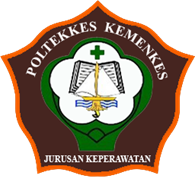 KEMENTERIAN KESEHATAN REPUBLIK INDONESIA POLITEKNIK KESEHATAN KEMENKES RIAU JURUSAN DIII KEPERAWATAN PEKANBARU 2020ASUHAN KEPERAWATAN ANAK PADA BAYI Ny.L DENGAN HIPERBILIRUBIN DI RUANG PERINATOLOGI RSUD ARIFIN ACHMAD PROVINSI RIAUKarya Tulis Ilmiah Studi Dokumentasi ini disusun sebagai salah satu persyaratan menyelesaikan program pendidikan Diploma III Keperawatan di Jurusan Keperawatan Politeknik Kesehatan Kementerian Kesehatan RiauRAUDATUL JANNAHNIM. P031714401063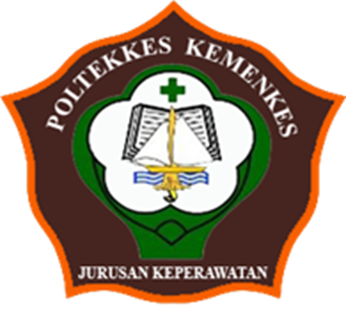 KEMENTERIAN KESEHATAN RIPOLITEKNIK KESEHATAN KEMENKES RIAUJURUSAN KEPERAWATAN PRODI D-III KEPERAWATAN2020PERNYATAAN KEASLIAN TULISANSaya yang bertanda tangan dibawah ini :Nama 			: Raudatul JannahNIM			: P031714401063Program Studi		: D III KeperawatanJurusan Keperawatan Politeknik Kesehatan Kemenkes Riau	Menyatakan dengan sebenarnya Karya Tulis Ilmiah Studi Dokumentasi yang saya tulis ini merupakan benar-benar merupakan hasil karya sendiri, bukan pengambilan tulisan atau pikiran orang lain yang saya akui sebagai hasil tulisan atau pikiran saya sendiri yang saya akui sebagai hasil tulisan atau pikiran saya sendiri.	Apabila dikemudian hari terbukti atau dibuktikan Karya Tulis Ilmiah ini hasil jiplakan, maka saya bersedia menerima sanksi atas perbuatan tersebut.Pekanbaru, 19 April 2020Yang Membuat Pernyataan, Raudatul JannahNIM. P031714401063Mengetahui,   Pembimbing I			          		  Pembimbing IIHj. Rusherina, S.Pd, S.Kep, M.Kes.		        Idayanti, S.Pd, M.Kes.     NIP.  196504241988032002				        NIP. 196910221994032002LEMBAR PERSETUJUANKarya Tulis Ilmiah Studi Dokumentasi oleh Raudatul Jannah, P031714401063 telah diperiksa dan disetujui untuk diujikan.Pekanbaru, 19 April 2020Pembimbing 1   Hj. Rusherina, S.Pd, S.Kep, M.Kes 
NIP: 196504241988032002LEMBAR PENGESAHANKarya Tulis Ilmiah Studi Dokumentasi oleh  Raudatul Jannah  ( P031714401063 )  telah dipertahankan didepan dewan  penguji  pada  tanggal 02 Juni 2020Mengetahui,Ketua PengujiHj. Rusherina, S.Pd, S.Kep, M.Kes               NIP. 196504241988032002           Penguji I				         		         Penguji IINs. Ardenny, S.Kep, M.Kep			     	         R. Sakhnan SKM, M.KesNIP.197808042001121002    			    	         NIP.196406091989031003                            Ketua Jurusan KeperawatanHj. Rusherina, S.Pd, S.Kep, M.Kes   NIP. 196504241988032002DAFTAR RIWAYAT HIDUP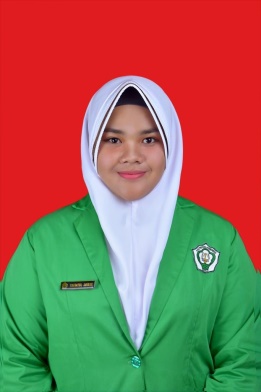 Nama 				: Raudatul JannahNim				: P031714401063Tempat / Tanggal Lahir	: Payakumbuh / 24 Agustus 1999Agama			 	: IslamAlamat				: Subasa, Nagari Pangkalan Kec.Pangkalan Koto BaruNama orang tua Ayah 				: Masril (Alm)Ibu 				: Welidafti Elinda, S.PdRIWAYAT PENDIDIKANKATA PENGANTARPuji dan syukur kami ucapkan kehadirat Allah SWT atas nikmat dan karunia-Nya penulis dapat menyelesaikan karya tulis ilmiah dengan judul “Asuhan Keperawatan Anak Pada Bayi Ny.L Dengan Hiperbilirubin Di Ruang Perinatologi Rsud Arifin Achmad Provinsi Riau”.Ini disusun guna memenuhi salah satu persyaratan dalam menyelesaikan pendidikan Diploma III di Program Studi Keperawatan Politeknik Kesehatan Kementerian Kesehatan Riau.Penyusunan karya tulis ilmiah studi kasus ini dapat terlaksana dengan baik berkat dukungan dari berbagai pihak. Untuk itu, pada kesempatan ini penulis mengucapkan terima kasih kepada:Bapak  H. Husnan, SKp., MKM  selaku Direktur Poltekkes Kemenkes Riau.Bapak dr. H Nuzelly Husnedi, MARS selaku Direktur RSUD Arifin Achmad Provinsi RiauIbu Hj. Rusherina, S.Pd , S.Kep, M.Kes selaku Ketua Jurusan Keperawatan Poltekkes Kemenkes Riau sekaligus Dosen Pembimbing I.Ibu Idayanti, S.Pd, M.Kes selaku Ketua Program Studi DIII Keperawatan Poltekkes Kemenkes Riau sekaligus Dosen Pembimbing II.Bapak Ns. Ardenny, S.Kep, M.Kep  selaku Dosen Penguji IBapak R.Sakhnan SKM., M.Kes selaku Dosen Penguji IIIbu Ns. Nia Khusniyati M., S.Kep, M.Kep selaku dosen pembimbing akademik di Politeknik Kesehatan Kementerian Kesehatan Riau.Seluruh Dosen Poltekkes Kemenkes Riau yang sudah memberikan ilmu sebagai bekal penulis dalam mengerjakan karya tulis ilmiah.Teristimewa untuk kedua orang tua tercinta, Ayah (alm Masril) tercinta dan Ibunda tercinta (Welidafti Elinda), dan tak lupa untuk saudara kandung saya (Wilma Astuti, Putra Hidayat, Bunga Lestari) yang telah memberikan do’a, nasehat yang mulia serta menjadi semangat untuk saya.Buat seluruh rekan-rekan DIII Keperawatan angkatan tahun 2017 terimakasih telah memberikan dukungan pada penulis dalam menyelesaikan karya tulis ilmiah ini.Walaupun demikian dalam penulisan karya tulis ilmiah ini masih belum sempurna. Oleh karena itu, penulis mengharapkan kritik dan saran demi kesempurnaan karya tulis ilmiah ini.Pekanbaru, 19 April 2020PenulisABSTRAKAsuhan Keperawatan Anak pada Bayi Ny.L dengan Hiperbilirubin di Ruang Perinatologi RSUD Arifin Achmad Provinsi Riau
Raudatul Jannah (2020)
Program Studi DIII Keperawatan
Politeknik Kesehatan Kemenkes RiauPembimbing (1) Hj. Rusherina, S.Pd, S.Kep, M.Kes. (2) Idayanti, S.Pd, M.Kes.
Kata kunci : Asuhan keperawatan anak, hiperbilirubin, kerusakan integritas kulit,daya hisap menurun, urine sedikit.Hiperbilirubin adalah meningkatnya kadar bilirubin dalam darah yang kadar nilainya lebih dari normal. Tujuan penulisan karya tulis ilmiah ini agar peneliti mampu melakukan asuhan keperawatan anak pada Bayi Ny.L dengan Hiperbilirubin di ruang Perinatologi di RSUD Arifin Achmad Provinsi Riau. Metode penelitian yang digunakan adalah metode deskriptif dalam bentuk studi kasus. Hasil pengkajian didapatkan bayi Ny.L dengan diagnosa medis Hiperbilirubin Grade III dengan keluhan badan bayi Ny.L kuning dari kepala sampai paha, kulit kering dan mengelupas, suhu tubuh tidak stabil, urine sedikit dan pekat, dan daya hisap menurun. Diagnosa keperawatan yang muncul adalah Kerusakan integritas kulit berhubungan dengan jaundice atau radiasi, ketidakefektifan termoregulasi berhubungan dengan peningkatan suhu tubuh akibat fototerapi, resiko ketidakseimbangan volume cairan tubuh berhubungan dengan peningkatan IWL (insensible water loss) akibat fototerapi dan kelemahan menyusui. Intervensi disusun berdasarkan prioritas dengan kerusakan integritas kulit pada bayi Ny.L sebagai masalah utama dan penyusunan intervensi disesuaikan dengan teoritis. Implementasi merupakan aplikasi dari intervensi yang telah disusun. Hasil evaluasi dari implementasi keperawatan pada bayi Ny.L setelah dilakukan asuhan keperawatan selama tiga hari yaitu masalah kerusakan integritas kulit teratasi sebagian. Dengan adanya karya tulis ilmiah ini diharapkan dapat dijadikan referensi bagi institusi pendidikan untuk penelitian selanjutnya terkait dengan Asuhan Keperawatan Anak dengan Hiperbilirubin.ABSTRACTChild Nursing Care for Ny.L Babies with Hyperbilirubin in Perinatologi Room Arifin Achmad Hospital Riau Province
Raudatul Jannah (2020)
DIII Nursing Study Program
Riau Health Ministry Polytechnic
Supervisor (1) Hj. Rusherina, S.Pd, S.Kep, M.Kes. (2) Idayanti, S.Pd, M.Kes.
Keywords: Nursing care for children, hyperbilirubin, damage to skin integrity, decreased suction, less urine.Hyperbilirubin is an increased level of bilirubin in the blood whose value is more than normal. The purpose of writing this scientific paper is for researchers to be able to do child nursing care for Ny.L babies with hyperbilirubin in the Perinatology room at Arifin Achmad Regional Hospital in Riau Province. The research method used is descriptive method in the form of case studies. The results of the study showed that Ny.L babies with medical diagnosis of Grade III Hyperbilirubin with complaints of Ny.L babies' bodies from head to thighs, dry and peeling skin, unstable body temperature, little and concentrated urine, and decreased suction. Nursing diagnoses that arise are damage to skin integrity related to jaundice or radiation, thermoregulation ineffectiveness associated with increased body temperature due to phototherapy, risk of imbalance in body fluid volume associated with increased IWL (insensible water loss) due to phototherapy and weakness in breastfeeding. Interventions were arranged according to priority with damage to skin integrity in Ny.L babies as the main problem and the preparation of interventions was adjusted according to theoretical. Implementation is the application of interventions that have been prepared. The evaluation results of the implementation of nursing in Ny.L babies after three days of nursing care, namely the problem of damage to skin integrity partially resolved. This scientific paper is expected to be used as a reference for educational institutions for further research related to Child Nursing Care with Hyperbilirubin.DAFTAR ISIDAFTAR TABELTabel 2.1 Intervensi Keperawatan……………………………………………..……43Tabel 3.1 Riwayat imunisasi………………………………………………….…….58Tabel 3.2 Pola perubahan nutrisi tiap usia………………………………………….59Tabel 3.3 Nutrisi……………………………………………………………………61Tabel 3.4 Cairan…………………………………………………………………….62Tabel 3.5 Eliminasi………………………………………………………….………62Tabel 3.6 Istirahat tidur……………………………………………………………..63Tabel 3.7 Olahraga………………………………………………………………….63Tabel 3.8 Personal hygiene………………………………………………………….64Tabel 3.9 Analisa data………………………………………………………………67Tabel 3.10 Intervensi keperawatan………………………………………………….69Tabel 3.11 Implementasi keperawatan……………………………………………....73Tabel 3.12 Evaluasi keperawatan……………………………………………………75 DAFTAR GAMBARGambar 2.1 Pathway Hiperbilirubin…………………………………………………15Gambar 3.1 Genogram……………………………………………………………….57DAFTAR LAMPIRANLampiran 1 Formulir Penentuan Judul Karya Tulis IlmiahLampiran 2 Lembar konsultasiBAB IPENDAHULUANLatar BelakangHiperbilirubin adalah warna kuning yang dapat terlihat pada sklera, selaput lender, kulit, atau organ lain akibat penumpukan bilirubin. Peningkatan kadar bilirubin terjadi pada hari ke-2 dan ke-3 dan mencapai puncaknya pada hari ke-5 sampai hari ke-7, kemudian menurun kembali pada hari ke-10 sampai hari ke-14 (Dewi, 2014). Hiperbilirubin pada bayi baru lahir merupakan penyakit yang disebabkan oleh penimbunan bilirubin dalam jaringan tubuh sehingga kulit, mukosa, dan sklera berubah warna menjadi kuning (Nike, 2014).Hiperbilirubin, jaundice, atau “sakit kuning” adalah warna kuning pada sclera mata, mukosa, dan kulit oleh karena peningkatan kadar bilirubin dalam darah (hyperbilirubinemia) yang selanjutnya menyebabkan peningkatan bilirubin dalam cairan luar sel (extracellular fluid). Istilah jaundice berasal dari bahasa perancis jaune yang artinya kuning, dan warna kuning tersebut adalah merupakan gejala dari suatu penyakit primer yang masih harus di tetapkan diagnosisnya setalah dilakukan serangkaian pemeriksaan yang diperlukan. Dalam keadaan normal kadar bilirubin dalam darah tidak melebihi 1 mg/dL (17 µmol/L) dan bila kadar bilirubin melebihi 1.8 mg/dL (30 µmol/L) akan menimbulkan ikterus atau warna kuning. (Widagdo, 2012) Warna kuning meliputi wajah/kepala menunjukkan bahwa kadar bilirubin dalam serum adalah 5 mg/dL, bila telah mencapai pertengahan abdomen adalah 15 mg/dL, dan bila warna kuning telah mencapai telapak kaki maka kadarnya adalah 20 mg/dL. Ikterus karena akumulasi bilirubin indirek maka warna pada kulit adalah kuning muda atau orange, sedangkan bilirubin direk akan menimbulkan warna kuning kehijauan. Ikterus perlu dibedakan dengan warna kuning yang terdapat hanya pada kulit, telapak tangan dan kaki dan tidak pada sclera adalah disebabkan karena karotenemia, dan keadaan ini disebut pseudoikterus yang tidak bersifat patologik. (Widagdo, 2012)Salah satu penyebab kematian bayi luar kandungan adalah hiperbilirubin, dimana hiperbilirubin merupakan salah satu fenomena klinis yang paling sering ditemukan pada bayi baru lahir dalam minggu pertama dalam kehidupannya. Insiden hiperbilirubinemia di Amerika 65%, Malaysia 75%, Indonesia 51,47 % (Putri dan Mexitalia, 2014).Menurut WHO (World Health Organization) (2015) pada negara ASEAN (Association of South East Asia Nations) Angka kematian Bayi di Indonesia 27 per 1000 kelahiran hidup dimana 9% penyebab kematian bayi di Indonesia disebabkan karena hiperbilirubin. (Kemenkes RI, 2015). Angka kejadian hiperbilirubin pada bayi di indonesia sekitar 50% bayi cukup bulan yang mengalami perubahan warna kulit, mukosa dan mata menjadi kekuningan (ikterus), dan bayi kurang bulan (prematur) kejadiannya lebih sering, yaitu 75% (Depkes RI, 2012). Berdasarkan data Riset Kesehatan dasar (Riskesdas, 2015) menunjukkan angka hiperbilirubin pada bayi baru lahir di Indonesia sebesar 51,47%, dengan faktor penyebabnya antara lain Asfiksia 51%, BBLR 42,9%, Sectio Cesaria 18,9%, Prematur 33,3%, kelainan kongenital 2,8%, sepsis 12%.Menurut data dari IPN KSM IKA RSUD Arifin Achmad 2018 di ruang perawatan anak irna medikal ditemukan ada 15 penyakit terbesar, salah satunya adalah Hiperbilirubin dengan persentase 2,37%. Penyakit ini menempati persentase ke empat terbanyak setelah penyakit Hidrosefalus, asfiksia, dan TTN (Transient Tachypnea Of Newborn) pada tahun 2018.Peran tenaga kesehatan perawat pada bayi dengan hiperbilirubin adalah memberikan asuhan perawatan yang sesuai dengan kondisi klien, seperti bayi dengan ketidakefektifan termoregulasi berhubungan dengan peningkatan suhu akibat fototerapi maka diberikan asuhan keperawatan dengan memantau suhu setiap 3 jam, meletakkan bayi dalam inkubator untuk mempertahankan kestabilan suhu tubuh. Bayi dengan ketidakseimbangan volume cairan berhubungan dengan IWL (insensible water loss) akibat fototerapi maka diberikan asuhan keperawatan dengan memantau intake dan output cairan, dan memantau turgor kulit. Asuhan keperawatan hiperbilirubin pada bayi harus dilakukan secara tepat karena dampak dari hiperbilirubin sendiri sangatlah fatal, yaitu dapat menyebabkan kecacatan,kerusakan otak bahkan kematian.Berdasarkan latar belakang masalah tersebut maka penulis tertarik dan ingin memberikan “Asuhan Keperawatan Anak Pada Bayi Ny.L Dengan Hiperbilirubin di ruang Perinatologi RSUD Arifin Achmad Provinsi Riau”.Rumusan MasalahBerdasarkan uraian latar belakang tersebut dapat dirumuskan masalah sebagai berikut, “Bagaimana Penerapan Asuhan Keperawatan Anak pada Bayi Ny.L dengan Hiperbilirubin di ruang Perinatologi RSUD Arifin Achmad Provinsi Riau?”Tujuan PenulisanTujuan UmumPenulis mampu untuk dapat memberikan asuhan keperawatan anak pada Bayi dengan hiperbilirubin di RSUD Arifin Achmad Provinsi Riau.Tujuan KhususAdapun tujuan khususnya :Penulis mampu melakukan pengkajian data pada klien dengan hiperbilirubinPenulis mampu menganalisa dan menegakkan diagnosa atau masalah keperawatan pada klien dengan hiperbilirubinPenulis mampu menentukan intervensi keperawatan secara menyeluruh pada klien dengan hiperbilirubin.Penulis mampu mengimplementasikan rencana tindakan keperawatan yang nyata pada klien dengan hiperbilirubin.Penulis mampu mengevaluasi dan mendokumentasikan asuhan keperawatan pada klien dengan hiperbilirubin.Manfaat Penulisan1.4.1    TeoritisHasil penulisan laporan tugas akhir ini diharapkan dapat memberikan informasi dan pengetahuan tentang asuhan keperawatan anak pada bayi dengan hiperbilirubin.     1.4.2    PraktisInstansi Rumah SakitSebagai bahan masukan yang diperlukan dalam pelaksanaan praktik pelayanan keperawatan khususnya pada keperawatan anak pada bayi dengan hiperbilirubin.Instansi PendidikanSebagai bahan acuan dalam kegiatan proses belajar mengajar tentang asuhan keperawatan anak dengan hiperbilirubin.Bagi PenulisUntuk menambah pengetahuan dan memperoleh pengalaman khususnya dibidang keperawatan anak dengan hiperbilirubin.Bagi MasyarakatUntuk memperoleh pengetahuan tentang perawatan hiperbilirubin pada bayi.BAB 2TINJAUAN PUSTAKA      Konsep Dasar HiperbilirubinDefinisi	Hiperbilirubin adalah meningkatnya kadar bilirubin dalam darah yang kadar nilainya lebih dari normal. (Suriadi & Yuliani, 2010). Ikterus fisiologis adalah warna kekuningan pada kulit yang timbul pada hari ke-2 sampai ke-3 setelah lahir yang tidak mempunyai dasar patologis dan akan menghilang dengan sendirinya pada hari ke-10. (Susilaningrum dkk, 2013). Icterus, jaundice, atau “sakit kuning” adalah warna kuning pada sclera mata, mukosa, dan kulit oleh karena peningkatan kadar bilirubin dalam darah (hyperbilirubinemia) yang selanjutnya menyebabkan peningkatan bilirubin dalam cairan luar sel (extracellular fluid). (Widagdo, 2012).	Ikterus Neonatorum adalah diskolorisasi kuning penumpukan pada kulit / organ lain akibat penumpukan bilirubin dalam darah. (Sukarni & Sudarti, 2014). Hiperbilirubin adalah suatu keadaan dimana konsentrasi bilirubin dalam darah berlebihan sehingga menimbulkan jaundice pada neonatus di sclera mata, kulit, membrane mukosa dan cairan tubuh. (Ayu, niwang, 2016). Ikterus adalah menguningnya sclera, kulit atau jaringan lain akibat penimbunan bilirubin dalam tubuh atau akumulasi bilirubin dalam darah lebih dari 5 mg/dl dalam 24 jam, yang menandakan terjadinya gangguan fungsional dari hepar, system biliary, atau system hematologi. (Rukiyah & Yulianti, 2019). Ikterus neonatorum adalah keadaan klinis pada bayi yang ditandai oleh pewarnaan ikterus pada kulit dan sclera akibat akumulasi bilirubin tak terkonjugasi yang berlebih. Ikterus secara klinis akan mulai tampak pada bayi baru lahir bila kadar bilirubin darah 5-7 mg/dl. (Kosim et al., 2014).KlasifikasiHiperbilirubin atau ikterus terbagi atas :Ikterus prehepatik	Disebabkan oleh produksi bilirubin yang berlebihan akibat hemolisis sel darah merah. Kemampuan hati untuk melaksanakan konjugasi terbatas terutama pada disfungsi hati sehingga menyebabkan kenaikan bilirubin yang tidak terkonjugasi.Ikterus hepatic	Disebabkan karena adanya kerusakan sel parenkim hati. Akibat kerusakan hati maka terjadi gangguan bilirubin tidak terkonjugasi masuk ke dalam hati serta gangguan akibat konjugasi bilirubin yang tidak sempurna dikeluarkan ke dalam doktus hepatikus karena terjadi retensi dan regurgitasi. Ikterus kolestatik	Disebabkan oleh bendungan dalam saluran empedu sehingga empedu dan bilirubin terkonjugasi tidak dapat dialirkan ke dalam usus halus. Akibatnya adalah peningkatan bilirubin terkonjugasi dalam serum dan bilirubin dalam urin, tetapi tidak didapatkan urobilirubin dalam tinja dan urin.Ikterus fisiologis.	Ikterus fisiologis adalah ikterus yang timbul pada hari kedua dan ketiga yang tidak mempunyai dasar patologis, kadarnya tidak melewati kadar yang membahayakan atau mempunyai potensi menjadi  “kernicterus” dan tidak menyebabkan suatu morbiditas pada bayi. Ikterus patologik adalah ikterus yang mempunyai dasar patologis atau kadar bilirubinnya mencapai suatu nilai yang disebut hiperbilirubin. Ikterus pada neonatus tidak selamanya patologis.Ikterus patologis/hiperbilirubinemia	Disebabkan oleh suatu keadaan dimana kadar konsentrasi bilirubin dalam darah mencapai suatu nilai yang mempunyai potensi untuk menimbulkan kern ikterus kalau tidak ditanggulangi dengan baik, atau mempunyai hubungan dengan keadaan yang patologis. Brown menetapkan hiperbilirubinenia bila kadar bilirubin mencapai 12 mg% pada cukup bulan, dan 15 mg% pada bayi kurang bulan. Utelly menetapkan 10 mg% dan 15 mg%.Kern ikterus	Disebabkan oleh kerusakan otak akibat perlengketan bilirubin indirek pada otak terutama pada korpus striatum, thalamus, nucleus subtalamus. Hipokampus, nucleus merah, dan nucleus pada dasar ventrikulus IV. Kern ikterus ialah ensefalopati bilirubin yang biasanya ditemukan pada neonatus cukup bulan dengan ikterus berat (bilirubin lebih dari 20 mg%) dan disertai penyakit hemolitik berat dan pada autopsy ditemukan bercak bilirubin pada otak. Kern ikterus secara klinis berbentuk kelainan syaraf simpatis yang terjadi secara kronik.Etiologi 	Peningkatan kadar bilirubin dalam darah tersebut dapat terjadi karena keadaan sebagai berikut;PolychetemiaIsoimmun Hemolytic DiseaseKelainan struktur dan enzim sel darah merahKeracunan obat (hemolisis kimia; salisilat, kortikosteroid, kloramfenikol)Hemolisis ekstravaskulerCephalhematomaEcchymosisGangguan fungsi hati; defisiensi glukoronil transferase, obstruksi empedu (atresia biliary), infeksi, masalah metabolic galaktosemia, hipotiroid jaundice ASIAdanya komplikasi asfiksia, hipotermi, hipoglikemi. Menurunnya ikatan albumin; lahir premature, asidosis.Peningkatan produksi:Hemolisis, misalnya pada inkompatibilitas yang terjadi bila terdapat ketidaksesuain golongan darah dan anak pada penggolongan Rhesus dan ABO.Pendarahan tertutup misalnya pada trauma kelahiran.Ikatan bilirubin dengan protein terganggu seperti gangguan metabolic yang terdapat pada bayi hipoksia atau asidosis.Defisiensi G6PD/Glukosa 6 Phospat Dehidrogenase.Ikterus ASI yang disebabkan oleh dikeluarkannya pregnan 3 (alfa), 20 (beta), diol (steroid).Kurangnya enzim Glukoronil Transferase, sehingga kadar Bilirubin indirek meningkat misalnya pada berat lahir rendah.Kelainan kongenital (Rotor Sindrome) dan Dubin Hiperbilirubinemia.Gangguan transportasi akibat penurunan kapasitas pengangkutan misalnya pada Hipoalbuminemia atau karena pengaruh obat-obat tertentumisalnya Sulfadiasine.Gangguan fungsi hati yang disebabkan oleh beberapa mikroorganisme atau toksion yang dapat langsung merusak sel hati dan darah merah seperti infeksi, toksoplamosis, syphilis.Gangguan ekskresi yang terjadi intra atau ekstra hepatik.Peningkatan sirkulasi enterohepatik misalnya pada ileus obstruktif.PatofisiologiPigmen kuning ditemukan dalam empedu yang terbentuk dari pemecahan hemoglobin oleh kerja heme oksigenase, biliverdin reduktase, dan agen pereduksi nonenzimatik dalam sistem retikuloendotelial.Setelah pemecahan hemoglobin, bilirubin tak terkonjugasi diambil oleh protein intraselular “Y protein” dalam hati. Pengambilan tergantung pada aliran darah hepatic dan adanya ikatan protein.Bilirubin yang tak terkonjugasi dalam hati diubah atau terkonjugasi oleh enzim asam uridin difosfoglukuronat uridin diphosphoglucuronic acid (UPGA) glukuronil transferase menjadi bilirubin mono dan diglucuronida yang polar, larut dalam air (bereaksi direk).Bilirubin yang terkonjugasi yang larut dalam air dapat dieliminasi melalui ginjal. Dengan konjugasi, bilirubin masuk dalam empedu melalui membrane kanalikular. Kemudian ke sistem gastrointestinal dengan diaktifkan oleh bakteri menjadi urobilinogen dalam tinja dan urine. Beberapa bilirubin diabsorbsi kembali melalui sirkulasi enterohepatik.Warna kuning dalam kulit akibat dari akumulasi pigmen bilirubin yang larut lemak, tak terkonjugasi, nonpolar (bereaksi indirek).Pada bayi dengan hiperbilirubinemia kemungkinan merupakan hasil dari difisiensi atau tidak aktifmya glukuronil transferase. Rendahnya pengambilan dalam hepatik kemungkinan karena penurunan protein hepatic sejalan dengan penurunan aliran darah hepatic.Jaundice yang terkait dengan pemberian ASI merupakan hasil dari hambatan kerja glukoronil transferase oleh pregnanediol atau asam lemak bebas yang terdapat dalam ASI. Terjadi 4 sampai 7 hari setelah lahir. Dimana terdapat kenaikan bilirubin tak terkonjugasi dengan kadar 25-30 mg/dl selama minggu ke 2-3. Biasanya dapat mencapai usia 4 minggu dan menurun 10 minggu. Jika pemberian ASI dilanjutkan, hiperbilirubinemia akan menurun berangsur-angsur dapat menetap selama 3-10 minggu pada kadar yang lebih rendah. Jika pemberian ASI dihentikan, kadar bilirubin serum akan turun dengan cepat, biasanya mencapai normal dalam beberapa hari. Penghentian ASI selama 1-2 hari dan penggantian ASI dengan formula memgakibatkan penurunan bilirubin serum dengan cepat, sesudahnya pemberian ASI dapat dimulai lagi dan hiperbilirubin tidak kembali ke kadar yang tinggi seperti sebelumnya.Bilirubin yang patologis tampak ada kenaikan bilirubin dalam 24 jam pertama kelahiran. Sedangkan untuk bayi dengan ikterus fisiologis muncul antara 3-5 hari sesudah lahir. WOC HIPERBILIRUBINTanda dan GejalaTampak ikterus pada sklera, kuku atau kulit dan membran mukosa.Jaundice yang tampak dalam 24 jam pertama disebabkan oleh penyakit hemolitik pada bayi baru lahir, sepsis, atau ibu dengan diabetic atau infeksi.Jaundice tampak pada hari ke dua atau ke tiga, dan mencapai puncak pada hari ke tiga sampai hari ke empat dan menurun pada hari ke lima sampai hari ke tujuh yang biasanya merupakan jaundice fisiologis.Ikterus adalah akibat pengendapan bilirubin indirek pada kulit yang cenderung tampak kuning terang atau orange, ikterus pada tipe obstruksi (bilirubin direk) kulit tampak bewarna kuning kehijauan atau keruh. Perbedaan ini hanya dapat dilihat pada ikterus yang berat.Muntah, anoksia, fatigue, warna urin gelap dan warna tinja pucat, seperti dempul.Perut membuncit, pembesaran pada lien dan hatiPada permulaan tidak jelas, yang tampak mata berputar-putar.Letargik (lemas), kejang, tidak mau menghisap.Dapat tuli, gangguan bicara dan retardasi mental.Bila bayi hidup pada umur lebih lanjut dapat disertai spasme otot, epistotonus, kejang, stenosis, yang disertai ketegangan otot.Nafsu makan berkurangReflek hisap hilangKadar bilirubin total mencapai 29 mg/dl.KomplikasiBilirubin encephalopathy (komplikasi serius).Kernicterus; kerusakan neurologis; cerebral palsy, retardasi mental, hyperaktif, bicara lambat, tidak ada koordinasi otot, dan tangisan yang melengking.Gangguan pendengaran dan penglihatan Asfiksia HipotermiHipoglikemi Kematian Pemeriksaan PenunjangVisual Pemeriksaan dilakukan dengan pencahayaan yang cukup (di siang hari dengan cahaya matahari) karena ikterus bisa terlihat lebih parah bila dilihat dengan pencahayaan yang kurang.Tekan kulit bayi dengan lembut dengan jari untuk mengetahui warna dibawah kulit dan jaringan subkutan.Tentukan keparahan ikterus berdasarkan umur bayi dan bagian tubuh yang tampak kuning. Bila kuning terlihat pada bagian tubuh manapun pada hari pertama dan terlihat pada lengan, tungkai, tangan, dan kaki pada hari kedua, maka di golongkan sebagai ikterus sangat berat dan memerlukan terapi sinar secepatnya. Tidak perlu menunggu hasil pemeriksaan kadar bilirubin serum untuk memulai terapi sinar.Laboratorium (pemeriksaan Darah)Test Coomb pada tali pusat BBLHasil positif test Coomb indirek menunjukkan adanya antibody Rh-positif, anti-A, anti-B dalam darah ibu.Hasil positif dari test Coomb direk menandakan adanya sensitisasi (Rh-positif, anti-A, anti-B) SDM dari neonatus.Golongan darah bayi dan ibu : mengidentifikasi incompatibilitas ABO.Bilirubin total.Kadar direk (terkonjugasi) bermakna jika melebihi 1,0-1,5 mg/dl yang mungkin dihubungkan dengan sepsis.Kadar indirek (tidak terkonjugasi) tidak boleh melebihi 5 mg/dl dalam 24 jam atau tidak boleh lebih dari 20 mg/dl pada bayi cukup bulan atau 1,5 mg/dl pada bayi praterm tergantung pada beray badan.Protein serum totalKadar kurang dari 3,0 gr/dl menandakan penurunan kapasitas ikatan terutama pada bayi praterm.Hitung darah lengkapHb mungkin rendah (<14 gr/dl) karena hemolisis.Hematokrit mungkin meningkat (>65%) pada polisitemia, penurunan (<45%) dengan hemolisis dan anemia berlebihan.Glukosa Kadar dextrostix mungkin < 45% glukosa darah lengkap <30 mg/dl atau test glukosa serum < 40 mg/dl, bila bayi baru lahir hipoglikemi dan mulai menggunakan simpanan lemak dan melepaskan asam lemak.Daya ikat karbon dioksidaPenurunan kadar menunjukkan hemolisisMeter ikterik transkutanMengidentifikasi bayi yang memerlukan penentuan bilirubin serum.Pemeriksaan bilirubin serumPada bayi cukup bulan, bilirubin mencapai kurang lebih 6 mg/dl antara 2-4 hari setelah lahir. Apabila nilainya lebih dari 10 mg/dl tidak fisiologis.Smear darah periferDapat menunjukkan SDM abnormal/ imatur, eritroblastosis pada penyakit RH atau sperositis pada incompabilitas ABO.Test Betke-KleihauerEvaluasi smear darah maternal terhadap eritrosit janin.Pemeriksaan radiologiDiperlukan untuk melihat adanya metastasis di paru atau peningkatan diafragma kanan pada pembesaran hati,seperti abses hati atau hepatomaUltrasonografiDigunakan untuk membedakan antara kolestatis intra hepatic dengan ekstra hepatic.Biopsy hatiDigunakan untuk memastikan diagnosa terutama pada kasus yang sukar seperti untuk membedakan obstruksi ekstra hepatic dengan intra hepatic selain itu juga memastikan keadaan seperti hepatitis, serosis hati, hepatoma.PenatalaksanaanTindakan umumMemeriksa golongan darah ibu (Rh, ABO) pada waktu hamil, mencegah trauma lahir, pemberian obat pada ibu hamil atau bayi baru lahir yang dapat menimbulkan ikterus, infeksi dan dehidrasi.Pemberian ASI atau makanan dini dengan jumlah cairan dan kalori yang sesuai dengan kebutuhan bayi baru lahir.Imunisasi yang cukup baik di tempat bayi dirawat.Berdasarkan pada penyebabnya, maka manejemen bayi dengan Hiperbilirubin diarahkan untuk mencegah anemia dan membatasi efek dari Hiperbilirubin. Pengobatan mempunyai tujuan :Menghilangkan AnemiaMenghilangkan Antibodi Maternal dan Eritrosit TersensitisasiMeningkatkan Badan Serum AlbuminMenurunkan Serum BilirubinMetode therapi pada Hiperbilirubin meliputi : Fototerapi, Transfusi Pengganti, Infus Albumin dan Therapi Obat.FototherapiFototherapi dapat digunakan sendiri atau dikombinasi dengan Transfusi Pengganti untuk menurunkan Bilirubin. Memaparkan neonatus pada cahaya dengan intensitas yang tinggi akan menurunkan Bilirubin dalam kulit. Fototherapi menurunkan kadar Bilirubin dengan cara memfasilitasi eksresi Biliar Bilirubin tak terkonjugasi. Hal ini terjadi jika cahaya yang diabsorsi jaringan mengubah Bilirubin tak terkonjugasi menjadi dua isomer yang disebut Fotobilirubin. Fotobilirubin bergerak dari jaringan ke pembuluh darah melalui mekanisme difusi. Di dalam darah Fotobilirubin berikatan dengan Albumin dan dikirim ke Hati. Fotobilirubin kemudian bergerak ke Empedu dan diekskresi ke dalam Deodenum untuk dibuang bersama feses tanpa proses konjugasi oleh Hati Fototherapi mempunyai peranan dalam pencegahan peningkatan kadar Bilirubin, tetapi tidak dapat mengubah penyebab kekuningan dan hemolisis dapat menyebabkan Anemia. Secara umum Fototherapi harus diberikan pada kadar Bilirubin Indirek 4 -5 mg / dl. Neonatus yang sakit dengan berat badan kurang dari 1000 gram harus di Fototherapi dengan konsentrasi Bilirubun 5 mg/dl. Beberapa ilmuan mengarahkan untuk memberikan Fototherapi Propilaksis pada 24 jam pertama pada bayi resiko tinggi dan Berat Badan Lahir Rendah.Tranfusi Pengganti / TukarTransfusi Pengganti atau Imediat diindikasikan adanya faktor-faktor : Titer anti Rh lebih dari 1 : 16 pada ibu. Penyakit Hemolisis berat pada bayi baru lahir. Penyakit Hemolisis pada bayi saat lahir perdarahan atau 24 jam pertama. Tes Coombs Positif.Kadar Bilirubin Direk lebih besar 3,5 mg / dl pada minggu pertama. Serum Bilirubin Indirek lebih dari 20 mg / dl pada 48 jam pertama. Hemoglobin kurang dari 12 gr / dl. Bayi dengan Hidrops saat lahir. Bayi pada resiko terjadi Kern Ikterus. Transfusi Pengganti digunakan untuk : Mengatasi Anemia sel darah merah yang tidak Suseptible (rentan) terhadap sel darah merah terhadap Antibodi Maternal. Menghilangkan sel darah merah untuk yang Tersensitisasi (kepekaan)Menghilangkan Serum Bilirubin Meningkatkan Albumin bebas Bilirubin dan meningkatkan keterikatan dengan Bilirubin Pada Rh Inkomptabiliti diperlukan transfusi darah golongan O segera (kurang dari 2 hari), Rh negatif whole blood. Darah yang dipilih tidak mengandung antigen A dan antigen B yang pendek. setiap 4 - 8 jam kadar Bilirubin harus dicek. Hemoglobin harus diperiksa setiap hari sampai stabil.Konsep Dasar Asuhan KeperawatanPengkajianIdentitas pasien Identitas pasien berupa: nama, tanggal lahir, usia, jenis kelamin, agama, pendidikan, alamat, tanggal masuk, tanggal pengkajian, suku bangsa.Identitas orang tua berupa: nama ayah dan ibu, usia ayah dan ibu, pendidikan ayah dan ibu, pekerjaan/sumber penghasilan ayah dan ibu, agama ayah dan ibu, alamat ayah dan ibu.Identitas saudara kandung berupa: nama saudara kandung, usia saudara kandung, hubungan dan status kesehatan saudara kandung.Keluhan utamaUntuk mengetahui alasan utama mengapa klien mencari pertolongan pada tenaga professional.Riwayat penyakit sekarangUntuk mengetahui lebih detail hal yang berhubungan dengan keluhan utama.Munculnya keluhanTanggal munculnya keluhan, waktu munculnya keluhan (gradual/tiba-tiba), presipitasi/ predisposisi (perubahan emosional, kelelahan, kehamilan, lingkungan, toksin/allergen, infeksi).Karakteristik Karakter (kualitas, kuantitas, konsistensi), loksai dan radiasi, timing (terus menerus/intermiten, durasi setiap kalinya), hal-hal yang meningkatkan/menghilangkan/mengurangi keluhan, gejala-gejala lain yang berhubungan.Masalah sejak muncul keluhanPerkembangannya membaik, memburuk, atau tidak berubah. Riwayat masa lampauPrenatal Keluhan saat hamil, tempat ANC, kebutuhan nutrisi saat hamil, usia kehamilan (preterm, aterm, post term), kesehatan saat hamil dan obat yang diminum.Natal  Tindakan persalinan (normal atau Caesar), tempat bersalin, penolong persalinan, komplikasi yang dialami ibu pada saat melahirkan, obat-obatan yang digunakan. Post natalKondisi kesehatan, apgar score, Berat badan lahir, Panjang badan lahir, anomaly kongenital.Penyakit waktu kecilPernah dirawat di rumah sakitPenyakit yang diderita, respon emosionalObat-obat yang digunakan (pernah/sedang digunakan)Nama obat dan dosis, schedule, durasi, alasan penggunaan obat.AllergiReaksi yang tidak biasa terhadap makanan, binatang, obat, tanaman, produk rumah tangga.ImunisasiJenis imunisasi seperti: BCG, DPT (I,II,III), Polio (I,II,III,IV), Campak, Hepatitis. Waktu pemberian, frekuensi, reaksi setelah pemberian, dan frekuensinya.Riwayat keluargaPenyakit yang pernah atau sedang diderita oleh keluarga (baik berhubungan / tidak berhubungan dengan penyakit yang diderita klien), gambar genogram dengan ketentuan yang berlaku (symbol dan 3 generasi).Riwayat sosial Yang mengasuh anak dan alasannyaPembawaan anak secara umum (periang, pemalu, pendiam, dan kebiasaan menghisap jari, membawa gombal, ngompol)Lingkungan rumah (kebersihan, keamanan, ancaman, keselamatan anak, ventilasi, letak barang-barang)Keadaan kesehatan saat iniDiagnosis medis, tindakan operasi, obat-obatan, tindakan keperawatan, hasil laboratorium, data tambahan.Pengkajian pola fungsi GordonPersepsi kesehatan dan manajemen kesehatanStatus kesehatan sejak lahir, pemeriksaan kesehatan secara rutin, imunisasi, penyakit yang menyebabkan anak absen dari sekolah, praktek pencegahan kecelakaan (pakaian, menukar popok,dll), kebiasaan merokok orang tua, keamanan tempat bermain anak dari kendaraan, praktek keamanan orang tua (produk rumah tangga, menyimpan obat-obatan,ddl).Nutrisi metabolikPemberian ASI / PASI, jumlah minum, kekuatan menghisap, makanan yang disukai / tidak disukai, makanan dan minuman selama 24 jam, adakah makanan tambahan/vitamin, kebiasaan makan, BB lahir dan BB saat ini, masalah dikulit:rash, lesi,dll.Pola eliminasiPola defekasi (kesulitan, kebiasaan, ada darah/tidak), mengganti pakaian dalam / diapers (bayi), pola eliminasi urin (frekuensi ganti popok basah/hari, kekuatan keluarnya urin, bau, warna). Rumus Balance CairanBalance cairan menunjukkan keseimbangan antara intake serta output cairan, khususnya untuk pasien yang membutuhkan pengawasan terhadap kelebihan atau kekurangan cairan. Contohnya, pasien kelebihan volume cairan : CKD, perdarahan (hemoragik), pasien kekurangan volume cairan : pasien diare. Tanda positif menunjukkan bahwa cairan masuk (input) lebih banyak jika dibandingkan dengan cairan yang keluar (output)Mengenai cara menghitung balance cairan, perlu anda ketahui terlebih dahulu bahwa balance cairan (BC) ialah intake cairan atau cairan masuk (CM) yang dikurangi dengan output atau cairan keluar (CK).Balance Cairan = Cairan Masuk – Cairan KeluarBeberapa faktor yang mempengaruhi balance cairan diantaranya yaitu umur, iklim, diet, stress, kondisi sakit, tindakan medis, dan pengobatan. Gangguan balance cairan menyebabkan dehidrasi dan juga syok hipovolemik.Cairan MasukCairan masuk ini terdiri dari 2 komponen, yakni cairan masuk yang bisa dilihat dan juga cairan masuk yang tidak bisa dilihat. Jenis cairan masuk yang bisa dilihat diantaranya yaitu oral (minuman dan makanan), enteral (NGT, obat oral), parenteral (IV line atau infus 20 tetes per menit, sebanyak 500 cc habis dalam 8 jam 10 menit), dan injeksi (cefotaxime dengan pelarut aquabides 5 cc, Farmadol 100 cc).Lain halnya untuk cairan masuk yang tidak bisa dilihat, dimana meliputi air metabolisme. Dijelaskan oleh Iwasa M, Kogoshi S pada Fluid Tehrapy Bunko do (1995) dari PT. Otsuka Indonesia yakni:usia balita (1-3 tahun) : 8 cc/kgBB/hariusia 5-7 tahun : 8-8,5 cc/kgBB/hariumur 7-11 tahun : 6-7 cc/kgBB/hariusia 12-14 tahun : 5-6 cc/kgBB/hariDengan begitu, total intake cairan (cairan masuk) ialah penjumlahan dari cairan masuk yang bisa dilihat dan yang tidak bisa dilihat.CM = oral + enteral + parenteral + air metabolismeCairan KeluarJenis cairan keluar yang bisa dilihat meliputi BAB : feses ± 100 ml/hari, muntah, drain, NGT (residu, gastric cooling), urin ( > 0,5-1 ml/kgBB/jam). Perkiraan produksi urin neonatus sebanyak 10-90 ml/kgBB/hari, bayi sebanyak 80-90 ml/kgBB/hari, anak sebanyak 50 ml/kgBB/hari, remaja sebanyak 40 ml/kgBB/hari, dan dewasa sebanyak 30 ml/kgBB/hari.Sementara untuk jenis cairan keluar yang tidak bisa dilihat meliputi kehilangan cairan normal IWL (paru ± 400 ml/hari dan kulit ± 600 ml/hari) dan juga standar kehilangan IWL. IWL (insensible water loss) adalah jumlah cairan keluarnya tidak disadari dan sulit dihitung, yaitu jumlah keringat, uap hawa nafas. Untuk standar kehilangan IWL ini meliputi neonatus sebanyak 30 ml/kgBB/hari, bayi sebanyak 50-60 ml/kgBB/hari, anak (1-13 th) sebanyak (40 ml-umur) dikali BB/hari, remaja sebanyak 20 ml/kgBB/hari, dan dewasa sebanyak 10 ml/kgBB/hari untuk pasien bedrest, 15 ml/kgBB/hari untuk pasien aktif dalam aktivitas.Rumus IWL DewasaIWL = (15 x BB )/24 jamRumus IWL untuk anak-anak(30 – Usia anak dalam tahun) x kgBB/24 jamRumus IWL, Jika ada kenaikan suhuNilai IWL normal + 200 (suhu badan sekarang-36,8ºC)Rumus balance cairan untuk total cairan keluar BAB + urin + NGT + muntah + drain + IWL (Insensible Water Loss).Aktivitas dan pola latihanRutinitas mandi (kapan, bagaimana, dimana, sabun yang digunakan), kebersihan sehari-hari, aktivitas sehari-hari (jenis permainan, lama, teman bermain, penampilan anak saat bermain, dll), tingkat aktivitas anak/bayi secara umum, tolerans, persepsi terhadap kekuatan, kemampuan kemandirian anak (mandi, makan, toileting, berpakaian, dll.)Pola istirahat tidurPola istirahat/tidur anak (jumlahnya), perubahan pola istirahat, mimpi buruk, nokturia, posisi tidur anak, gerakan tubuh anak.Pola kognitif-persepsiResponsive secara umum anak, respons anak untuk bicara, suara, objek sentuhan, apakah anak mengikuti objek dengan matanya, respon untuk meraih mainan, vocal suara, pola bicara kata-kata, kalimat, menggunakan stimulasi/tidak, kemampuan untuk mengatakan nama, waktu, alamat, nomor telepon, kemampuan anak untuk mengidentifikasi kebutuhan; lapar, haus, nyeri, tidak nyaman.Persepsi diri – pola konsep diriStatus mood bayi / anak (irritabilitas), pemahaman anak terhadap identitas diri, kompetensi, banyak/tidaknya teman.Pola peran – hubunganStruktur keluarga, masalah/stressor keluarga, interaksi antara anggota keluarga dan anak, respon anak/bayi terhadap perpisahan, ketergantungan anak dengan orang tua.SexualitasPerasaan sebagai laki-laki / perempuan (gender), pertanyaan sekitar sexuality bagaimana respon orang tua.Koping – pola toleransi stressApa yang menyebabkan stress pada anak, tingkat stress, toleransi stress, pola penanganan masalah, keyakinan agama.Nilai – pola keyakinanPerkembangan moral anak, pemilihan perilaku, komitmen, keyakinan akan kesehatan, keyakinan agama.Pemeriksaan fisikKeadaan umum Kesadaran, postur tubuh, fatigueTanda – tanda vitalTekanan darah. Nadi, respirasi, suhuUkuran anthropometricBerat badan, panjang badan, lingkar kepalaMata Konjungtiva, sclera, kelainan mataHidungKebersihan, kelainanMulutKebersihan, bau, mukosa mulut, stomatitisTelingaFungsi pendengaran, kelainan, kebersihanDadaInspeksi, palpasi, perkusi, dan auskultasi (jantung, paru-paru)AbdomenInspeksi, palpasi, perkusi, dan auskultasiPunggungAda/tidak kelainanGenetaliaKebersihan, terpasang kateter/tidak, kelainan  EkstremitasOdema, infuse/transfuse, kontraktor, kelainan.KulitKebersihan kulit, turgor kulit, lesi, kelainan.Pemeriksaan tumbuh kembangRiwayat Pertumbuhan dan perkembangankejadian-kejadian penting; usia anak saat pertama kali mengangkat kepala, berguling, duduk sendiri, berdiri, berjalan, berbicara/kata-kata bermakna atau kalimat, gangguan mental perilaku.Pelaksanaan pemeriksaan pertumbuhanPengukuran Berat badanPengukuran Tinggi badanPengukuran lingkar lengan atasPengukuran lingkar kepalaKecepatan tumbuhPelaksanaan DDSTBerdasarkan hasil pengkajian melalui DDST (Denver Development Screening Test) untuk umur 0 – 6 tahun perkembangan anak di atur dalam 4 kelompok besar yang disebut sektor perkembangan yang meliputi: Kemandirian dan bergaulKemampuan anak untuk menyesuaikan diri dengan orang lain seperti:Menatap mukaMembalas senyum pemeriksaTersenyum spontanMengamati tangannyaBerusaha menggapai mainanMakan sendiriTepuk tanganMenyatakan keinginanDaag-daag dengan tanganMain bola dengan pemeriksaMenirukan kegiatanMinum dengan cangkirMembantu di rumahMenggunakan sendok dan garpuMembuka pakaianMenyuapi bonekaMemakai bajuGosok gigi dengan bantuanCuci dan mengeringkan tanganMenyebut nama temanMemakai T-shirtBerpakaian tanpa bantuanBermain ular tangga / kartuGosok gigi tanpa bantuanMengambil makanMotorik halusKemampuan anak untuk menggunakan bagian tubuh tertentu dan dilakukan oleh otot halus sehingga tidak perlu tenaga, namun perlu koordinasi yang lebih kompleks seperti: Mengikuti ke garis tengahMengikuti lewat garis tengahMemegang icik-icikMengikuti 1800Mengamati manik-manikTangan bersentuhanMeraihMencari benangMenggaruk manik-manikMemindahkan kubusMengambil dua buah kubusMemegang dengan ibu jari dan jariMembenturkan 2 kubusMenaruh kubus di cangkirMencoret-coretAmbil manik-manik ditunjukkanMenara dari 2 kubusMenara dari 4 kubusMenara dari 6 kubusMeniru garis vertikalMenara dari kubusMenggoyangkan dari ibu jariMencontoh OMenggambar dengan 3 bagianMencontoh (titik)Memilih garis yang lebih panjangMencontoh O yang ditunjukkanMenggambar orang 6 bagianMencontoh OKognitif dan bahasaKemampuan mengungkapkan perasaan, keinginan, dan pendapat melalui pengucapan kata-kata, kemampuan mengerti dan memahami perkataan orang lain serta berfikir seperti: BereaksiBersuaraOooo ? AaaahTertawaBerteriakMenoleh ke bunyi icik-icikMenoleh ke arah suaraSatu silabelMeniru bunyi kata-kataPapa/mama tidak spesifikKombinasi silabelMengocehPapa/mama spesifik1 kata2 kata3 kata6 kataMenunjuk 2 gambarKombinasi katamenyebut 1 gambarMenyebut bagian badanMenunjuk 4 gambarBicara dengan dimengertiMenyebut 4 gambarMengetahui 2 kegiatanMengerti 2 kata sifatMenyebut satu warnaKegunaan 2 bendaMengetahuiBicara semua dimengertiMengerti 4 kata depanMenyebut 4 warnaMengartikan 6 kataMengetahui 3 kata sifatMenghitung 6 kubusBerlawanan 2Mengartikan 7 kata.Motorik kasarKemampuan anak untuk menggunakan dan melibatkan sebagian besar bagian tubuh dan biasanya memerlukan tenaga seperti: Gerakan seimbang.Mengangkat kepala.Kepala terangkat ke atas.Duduk kepala tegak.Menumpu badan pada kaki.Dada terangkat menumpu satu lengan.Membalik.Bangkit kepala tegak.Duduk tanpa pegangan.Berdiri tanpa pegangan.Bangkit waktu berdiri.Bangkit terus duduk.Berdiri 2 detik.Berdiri sendiri.Membungkuk kemudian berdiri.Berjalan dengan baik.Berjalan dengan mundur.Lari.Berjalan naik tangga.Menendang bola ke depan.Melompat.Melempar bola, lengan ke atas.Loncat.Berdiri satu kaki 1 detik.Berdiri satu kaki 2 detik.Melompat dengan satu kaki.Berdiri satu kaki 3 detik.Berdiri satu kaki 4 detik.Berjalan tumit ke jari kaki.Berdiri satu kaki 6 detik.Jika usia > 6 tahun tanyakan tumbuh kembang secara umur sebagai berikut:Berat badan lahir, 1 tahun, dan saat iniPertumbuhan gigi, usia gigi tumbuh, jumlah gigi, masalah dengan pertumbuhan gigiUsia saat mulai menegakkan kepala, duduk, berjalan, kata-kata pertamaPerkembangan sekolah, lancer, masalah disekolahInteraksi dengan publik dan orang dewasaPartisipasi dengan kegiatan organisasi (kesenian, olahraga,dsb)Reaksi HospitalisasiPengalaman keluarga tentang sakit dan rawat inapSeperti: alasan ibu membawa anak ke rumah sakit, apakah dokter menceritakan tentang kondisi anak, perasaan orang tua saat ini, apakah orang tua selalu berkunjung ke rumah sakit, yang akan selalu tinggal dan mendampingi anak.Pemahaman anak tentang sakit dan rawat inapDiagnosa KeperawatanKetidakefektifan termoregulasi berhubungan dengan peningkatan suhu lingkungan dan tubuh akibat fototerapi.Resiko ketidakseimbangan volume cairan tubuh berhubungan dengan peningkatan IWL (insensible water loss) akibat fototerapi dan kelemahan menyusui.Resiko injury berhubungan dengan masuknya bilirubin dalam jaringan otak.Kerusakan integritas kulit berhubungan dengan jaundice atau radiasi.Intervensi KeperawatanTabel 2.1 Intervensi KeperawatanImplementasi KeperawatanImplementasi adalah pengelolaan dan perwujudan dari rencana keperawatan yang telah di susun pada tahap perencanaan (Setiadi, 2012). Implementasi keperawatan merupakan komponen dari proses keperawatan, kategori dari perilaku keperawatan dimana tindakan yang diperlukan untuk mencapai tujuan dan hasil yang diperkirakan dari asuhan keperawatan dilakukan dan diselesaikan (Potter & Perry, 2010)Implementasi pada bayi dengan hiperbilirubin sesuai dengan diagnosa yang telah di susun perencanaannya adalah sebagai berikut:Ketidakefektifan termoregulasi berhubungan dengan  peningkatan suhu lingkungan dan tubuh akibat fototerapi. Implementasinya adalah:Meletakkan bayi dalam inkubator untuk mempertahankan kestabilan suhu tubuh.Mengukur  suhu aksila bayi secara teratur Memantau tanda dan gejala terjadinya hipotermia seperti akral dingin, peningkatan denyut jantung, penurunan saturasi oksigen, pucat, dan pengisian kapiler >3 detikMemantau adanya hipertermi.Memantau suhu incubator dan lampu fototerapiMenutup kepala bayi dengan topi untuk menghindari kehilangan panas akibat radiasi.Meningkatkan pemberian cairan.Meningkatkan pemberian ASI.Resiko ketidakseimbangan volume cairan tubuh berhubungan dengan peningkatan IWL (insensible water loss) akibat fototerapi dan kelemahan menyusi. Implementasinya adalah:Memonitor berat badanMemonitor intake dan outputMemonitor pemberian ASI.Memonitor serum elektrolitMemonitor serum albumin dan protein totalMemonitor frekuensi nadi dan status respirasiMemonitor membran mukosa, dan turgor kulitMenghitung balance cairanMemonitor warna dan jumlah urinMemberikan cairan parenteral dengan kolaborasi dokterResiko injury berhubungan dengan masuknya bilirubin dalam jaringan otak. Implementasinya adalah:Mengkaji kulit akan adanya tanda-tanda ikterik yang menandai peningkatan bilirubinMemantau kadar bilirubin total, direk, dan indirekMemonitor pemberian ASI.Melakukan penutupan mata pada bayiMengkaji status umum bayi: hipoksia, hipotermi, hipoglikemi, dan asidosis metabolic yang dapat meningkatkan resiko kerusakan otak karena hiperbilirubinemiaMenempatkan bayi dibawah sinar dengan jarak antara lampu dan bayi 35-40 cmMemantau suhu tubuhMengubah posisi bayi dengan sering terutama selama beberapa jam pertama pengobatan untuk meningkatkan pemajanan permukaan tubuhMemberikan terapi sinar blue green dengan kolaborasi dokterMemberikan makanan awal untuk meningkatkan eksresi bilirubin dalam fesesMemastikan masuknya cairan adekuat untuh mencegah dehidrasi.Kerusakan integritas kulit berhubungan dengan jaundice atau radiasi. Implementasinya adalah:Melonggarkan pakaian pasienMenghindari adanya kerutan pada tempat tidurMenjaga kebersihan kulit agar tetap bersih dan keringMemobilisasi pasien setiap 2 jam sekaliMemonitor kulit akan adanya kemerahanMemonitor pemberian ASI secara adekuatMengoleskan lotion/ minyak/ baby oil pada daerah yang tertekan  Memandikan pasien dengan sabun dan air hangat.Evaluasi KeperawatanEvaluasi adalah aspek penting proses keperawatan karena kesimpulan yang ditarik dari evaluasi menentukan apakah intervensi keperawatan harus diakhiri dilanjutkan, atau diubah (Kozier, 2011). Evaluasi keperawatan ada dua macam yaitu:Evaluasi formatifEvaluasi formatif berfokus pada aktivitas proses keperawatan dan hasil tindakan keperawatan. Evaluasi formatif ini dilakukan segera setelah perawat mengimplementasikan rencana keperawatan guna menilai keefektifan tindakan keperawaatan yang telah dilaksanakan. Perumusan evaluasi formatif ini meliputi empat komponen yang dikenal dengan istilah SOAP, yakni subjektif (data berupa keluhan klien), objektif (data hasil pemeriksaan dan observasi), analisis data (perbandingan data dengan teori), dan perencanaan.Evaluasi sumatifEvaluasi sumatif adalah evaluasi yang dilakukan setelah semua aktivitas proses keperawatan selesai dilakukan. Evalusi sumatif ini bertujuan menilai dan memonitor kualitas asuhan keperawatan yang telah diberikan. Metode yang dapat digunakan pada evaluasi jenis ini adalah melakukan wawancara pada akhir layanan, menanyakan respon klien dan keluarga terkait layanan keperawatan, mengadakan pertemuan pada akhir layanan.
Ada tiga kemungkinan hasil evaluasi yang terkait dengan pencapaian tujuan keperawatan.Tujuan tercapai jika klien menunjukkan perubahan sesuai dengan standar yang telah ditentukan.Tujuan tercapai sebagian atau klien masih dalam proses pencapaian tujuan jika klien menunjukkan perubahan pada sebagian kriteria yang telah ditetapkan.Tujuan tidak tercapai jika klien hanya menunjukkan sedikit perubahan dan tidak ada kemajauan sama sekali serta dapat timbul masalah baru.BAB 3TINJAUAN KASUSPengkajianBiodataIdentitas KlienNama / Nama Panggilan	: By.Ny.LTanggal lahir / Usia	: 11 Mai 2019 / 2 hariJenis kelamin		: laki-lakiAgama			: IslamPendidikan			: -Alamat 			: Batagak, sungai pua, Bukit-				 TinggiTanggal masuk		: 13 Mai 2019Tanggal pengkajian	: 13 Mai 2019Diagnosa Medik		: Hiperbilirubin grade IIIIdentitas Orang TuaAyah Nama			: NasrialUsia 			: 35 tahunPendidikan		: SDPekerjaan 		: PetaniAgama			: IslamAlamat 			: Batagak, Sungai pua, Bukit-				  TinggiIbu Nama			: LidiaUsia 			: 32 TahunPendidikan		: SMPPekerjaan		: IRTAgama			: IslamAlamat			: Batagak, Sungai pua, Bukit-				  Tinggi Identitas Saudara KandungAn. G (laki-laki), Usia 3,5 tahun, hubungan saudara kandung.Riwayat KesehatanRiwayat Kesehatan SekarangKeluhan Utama :By.Ny.L dipindahkan ke ruang perinatologi dari ruang rawat inap kebidanan 2 hari setelah lahir karena badannya kuning (ikterik grade III) dari kepala sampai paha.Riwayat Kesehatan Lalu :( khusus untuk anak usia 0-5 tahun)Pre Natal CarePemeriksaan kehamilan : 3 kaliKeluhan selama hamil : muntah-muntah, ngidam, dan demamKenaikan berat badan selama hamil : 13 kgImunisasi TT : 1 kaliNatalTempat melahirkan : Rumah SakitJenis persalinan : Spontan ( persalinan pervaginam )Penolong persalinan : DokterKomplikasi waktu lahir : robek perineumPost NatalKondisi bayi : BB lahir 2800 gram, PB 46 cmApakah anak mengalami : penyakit kuning ( √ ), kebiruan ( - ), kemerahan ( - ), problem menyusui (√ ).( Untuk Semua Umur )Penyakit yang pernah dialami : Tidak adaKecelakaan yang pernah dialami : Tidak adaRiwayat operasi : Tidak adaAlergi : tidak adaKonsumsi obat-obatan bebas : Tidak adaPerkembangan anak disbanding saudara-saudaranya : belum dapat dikajiRiwayat Kesehatan KeluargaPenyakit anggota keluarga : ibu pasien memiliki riwayat epilepsyGenogram Gambar 3.1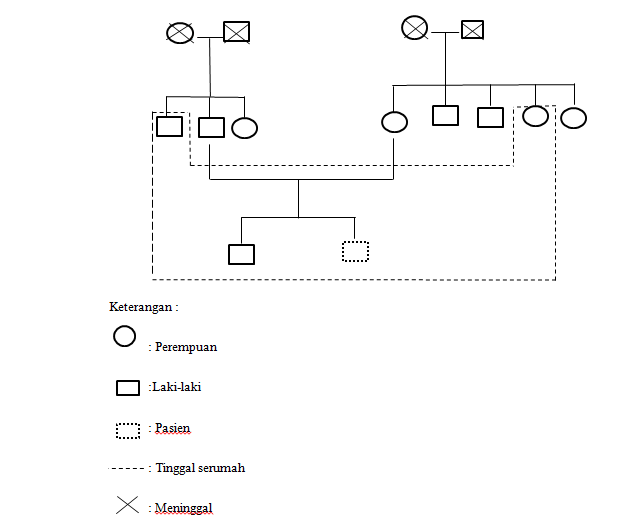 III.	Riwayat Imunisasi ( Imunisasi Lengkap)Tabel 3.1 Riwayat imunisasiIV.	Riwayat Tumbuh KembangPertumbuhan FisikBerat badan		: BB lahir ( 2,8 kg ), masuk RS ( 2,,8 kg )Tinggi badan		: PB lahir ( 46 cm ), masuk RS ( 46 cm )Waktu tumbuh gigi	: Belum ada gigiPerkembangan Tiap tahap Usia anak saatBerguling			: Belum bisaDuduk			: Belum bisaMerangkak	 		: Belum bisaBerdiri			: Belum bisaBerjalan			: Belum bisaSenyum kepada orang lain	: Belum bisaBicara pertama kali		: Belum bisaBerpakaian tanpa bantuan	: Belum bisaV.	Riwayat NutrisiPemberian ASIPertama kali disusui		: Setelah lahirCara pemberian		: Setiap kali menangis dan terjadwalLama pemberian		: Rencana 2 tahun Pemberian Susu TambahanAlasan pemberian		:  Tidak adaJumlah pemberian		: Tidak adaCara pemberian		: dengan dot ( - ), sendok ( - )Pemberian Makanan TambahanPertama kali diberikan usia	: Belum adaJenis 				: Belum adaPola perubahan nutrisi tiap tahapan usia sampai nutrisi saat iniTabel 3.2 pola perubahan nutrisi tiap usiaVI.	Riwayat PsikososialAnak tinggal dengan : anak tinggal bersama kedua orang tuanyaLingkungan tempat tinggal berada di daearah : tempat tinggal berada di daerah pedesaanRumah dekat dengan prasarana umum apa : rumah dekat dengan Tk, SD dan SMPApakah ada tangga yang bisa berbahaya di rumah : tidak adaHubungan antar anggota keluarga : harmonisPengasuh anak : orang tua VII.	Riwayat SpiritualSupport sistem dalam keluarga : Keluarga By.Ny.L selalu berdoa agar By.Ny.L cepat sembuh dan diberikan umur panjang oleh Allah SWT.Kegiatan keagamaan : Orang  tua By.Ny.L selalu Berdoa, Sholat dan bersholawat ketika menidurkan anaknya.VIII.	Reaksi HospitalisasiPemahaman keluarga tentang sakit dan rawat inapIbu membawa anaknya ke RS karena : panik karena melihat badan bayinya kuningApakah dokter menceritakan tentang kondisi anak : YaBagaimana perasaan orang tua saat ini : cemas, takut, dan khawatir dengan kondisi bayinyaApakah orang tua akan selalu berkunjung : YaSiapa yang akan tinggal dengan anak : IbuPemahaman anak tentang sakit dan rawat inapKlien masih bayi maka pengkajian penulis lakukan dengan metode Allo AnamnesaIX.	Aktivitas sehari-hariNutrisi Tabel 3.3 NutrisiCairanTabel 3.4 CairanEliminasi ( Bab/Bak )Tabel 3.5 EliminasiIstirahat tidurTabel 3.6 Istirahat tidurOlahragaTabel 3.7 OlahragaPersonal hygineTabel 3.8 Personal hygineX.	Pemeriksaan FisikKeadaan umum klien : lemahTanda – tanda vital :Suhu : 38,3 ºCNadi : 148 x / menitRespirasi : 49 x / menitTekanan darah : -Antropometri :Panjang badan : 46 cmBerat badan : 2800 gramLingkar lengan atas : 9,5 cmLingkar kepala : 33 cmLingkar dada : 30 cmLingkar perut : 31 cmSistem pernafasan : Hidung : normalLeher : normalDada : normalBentuk dada : normalGerakan dada : simetrisSuara nafas tambahan : tidak adaSistem kardiovaskuler :Conjungtiva : normalArteri carotis : kuatUkuran jantung : normalSuara jantung : S1 normal dan S2 normalCapillary refilling time : < 3 detikSistem pencernaanBibir : pecah-pecahMulut : normalKemampuan menelan : baikGaster : normalAbdomen : normalAnus : normalSistem inderaMata : reflek terhadap cahaya ada, pupil normal, kelopak mata normal, bulu mata normal dan hitam, alis hitamHidung : normal dan tidak ada lesi dan sumbatanTelinga : bersih dan fungsi pendengaran normalSistem syarafFungsi cerebral : kesadaran compos mentis, GCS 15Fungsi cranial : tidak ada masalahXI.	Pemeriksaan tingkat perkembangan ( 0 – 6 tahun )	Dengan menggunakan DDSTMotorik kasar By.Ny.L baru bisa menggerakkan kaki dan tangannyaMotorik halusBy.Ny.L baru bisa mengikuti ke garis tengahBahasa By.Ny.L baru bisa menangis sajaPersonal sosialBy.Ny.L baru bisa menatap muka orang didepannyaXII.	Test DiagnostikLaboratorium ( hasil labor tanggal 13 Mai 2019 )Hasil  pemeriksaan						Nilai normalHemoglobin	: 12 mg/dL				(12,0-16,0 mg/dL)Bilirubin total	: 14,70 mg/dL				(< 1,00 mg/dL)Bilirubin direk	: 0,41 mg/dL				(< 0,25 mg/dL)XIII.	Terapi saat iniFototherapy 2 x sehariInj. Neo 1 mgGentamycin 1 tetesTetes mataXIV.	Analisa DataTabel 3.9 Analisa dataDiagnosa KeperawatanKerusakan integritas kulit berhubungan dengan jaundice atau radiasi.Ketidakefektifan termoregulasi berhubungan dengan peningkatan suhu lingkungan dan tubuh akibat fototerapi.Resiko ketidakseimbangan volume cairan tubuh berhubungan dengan peningkatan IWL (insensible water loss) akibat fototerapi dan kelemahan menyusui.Intervensi KeperawatanTabel 3.10 Intervensi keperawatanImplementasi KeperawatanTable 3.11 Implementasi keperawatan3.5  Evaluasi KeperawatanTabel 3.12 Evaluasi keperawatanBAB 4PEMBAHASANPada bab ini penulis akan membahas tentang “Asuhan Keperawatan Anak pada Bayi Ny.L dengan Hiperbilirubin di ruang Perinatologi RSUD Arifin Achmad Provinsi Riau”. Asuhan keperawatan ini dilaksanakan selama 4 hari di ruang Perinatologi Arifin Achmad Pekanbaru pada tanggal 13 Mei 2019 sampai dengan 16 Mei 2019.Pada bab ini penulis mencoba menganalisa setiap masalah yang terdapat pada pasien dengan membandingkan teori yang ada. Adapun lingkup pembahasan mencakup tahap-tahap dalam proses keperawatan yaitu pengkajian keperawatan, diagnosa keperawatan, intervensi keperawatan, implementasi keperawatan, dan evaluasi keperawatan.Pengkajian Pengkajian merupakan dasar dari proses keperawatan yang bertujuan untuk mengumpulkan data tentang klien agar dapat mengidentifikasi masalah-masalah kesehatan yang dialami klien. Pada saat pengumpulan data, penulis mengalami sedikit hambatan dalam pengambilan data dari klien karena klien adalah bayi, tetapi keluarga klien sangat kooperatif pada perawat dan penulis. Selain itu, data-data dari perawat ruangan juga telah membantu penulis dan memfasilitasi pengumpulan data serta dokumentasi dengan melihat buku status klien di ruangan.Data-data yang didapatkan oleh penulis dalam pengumpulan data meliputi data subjektif dan data objektif. Data subjektif penulis dapatkan dari ibu klien, dikarenakan klien masih bayi. Ibu klien mengatakan kulit anaknya kuning, kering dan mengelupas, ibu klien mengatakan suhu tubuh anaknya tidak stabil, kadang rendah dan kadang tinggi. Ibu klien mengatakan anaknya tidak mau menyusu dan bak nya hanya sedikit dan warnanya pekat. Sedangkan data objektifnya yaitu kulit klien tampak kuning dari kepala sampai paha, tampak kering, dan tampak mengelupas, klien tampak tidak mau menyusu, dan rewel. Kadar bilirubin total 14,70 mg/dL, kadar bilirubin direk 0,41 mg/dL, Hb 12,0 mg/dL, suhu 38,3ºC, nadi 148 x/menit, respirasi 49 x/menit, intake 323,4, output 462, balance cairan – 138,6, BB 2800 gram dan PB 46 cm.Berdasarkan teori yang ada pada tinjauan kasus, hasil pengkajian menunjukkan bahwa tidak semua teori sesuai dengan kenyataan dilapangan. Pada manifestasi klinis data yang ada pada teori tetapi tidak terdapat pada kasus adalah muntah, anoksia, perut membuncit, pembesaran pada lien dan kejang. Pada pasien ditemukan tanda dan gejala seperti badan tampak kuning, urin sedikit dan pekat, letargik, tidak mau menghisap, dan nafsu makan berkurang. Selain itu pasien juga mendapatkan therapy fototherapy, inj. Neo 1 mg, gentamicyn 1 tetes dan tetes mata. Dari data diatas penulis dapat menyimpulkan bahwa By.Ny.L mengalami masalah hiperbilirubin fisiologi grade 3 yang sesuai dengan teori yang di dapatkan dan juga sesuai dengan tinjauan pustaka.Diagnosa KeperawatanSetelah data terkumpul, penulis kemudian mengelompokkan data dan menganalisa data. Setelah itu, penulis merumuskan diagnosa keperawatan berdasarkan hasil pengkajian dan studi kasus di lahan penulisan. Secara teori (menurut Oktiawati, A. dan Julianti, E. 2019 ), diagnosa yang mungkin muncul pada klien dengan Hiperbilirubin ada 4 diagnosa yaitu : Ketidakefektifan termoregulasi berhubungan dengan peningkatan suhu lingkungan dan tubuh akibat fototerapi. Resiko ketidakseimbangan volume cairan tubuh berhubungan dengan peningkatan IWL (insensible water loss) akibat fototerapi dan kelemahan menyusui. Resiko injury berhubungan dengan masuknya bilirubin dalam jaringan otak. Kerusakan integritas kulit berhubungan dengan jaundice atau radiasi.Diagnosa yang muncul setelah dilakukan pengkajian pada klien ada 3 diagnosa yakni : Kerusakan integritas kulit berhubungan dengan jaundice atau radiasi. Ketidakefektifan termoregulasi berhubungan dengan peningkatan suhu lingkungan dan tubuh akibat fototerapi. Resiko ketidakseimbangan volume cairan tubuh berhubungan dengan peningkatan IWL (insensible water loss) akibat fototerapi dan kelemahan menyusui. Diagnosa keperawatan yang muncul pada klien hanya 3 diagnosa, sedangkan pada teori ada 4 diagnosa. Hal ini menunjukkan bahwa ada kesenjangan antara teori dan kenyataan dilapangan.Intervensi KeperawatanDari 3 masalah keperawatan yang muncul pada kasus, selanjutnya dibuat rencana keperawatan sebagai tindakan untuk mencegah dan mengatasi masalah keperawatan yang ada, kemudian menentukan tindakan yang tepat. Rencana telah dilakukan sesuai dengan kondisi pasien dan tidak terdapat kesenjangan antara teori dengan kasus. Dimana semua rencana yang tertera dalam teori juga direncanakan pada kasus. Dari ketiga perencanaan keperawatan untuk 3 diagnosa yang ditegakkan penulis melakukan perencanaan yang tidak jauh berbeda dari masing-masing diagnosa.Implementasi KeperawatanDalam melaksanakan implementasi keperawatan, penulis melakukan sesuai dengan rencana keperawatan, baik secara mandiri maupun kolaborasi dengan tim kesehatan lain. Dalam proses pelaksanaan tindakan keperawatan, penulis tidak dapat melaksanakan semua rencana tindakan keperawatan pada klien. Pelaksanaan tindakan keperawatan dilaksanakan dari tanggal 14 Mei – 16 Mei 2019. Tindakan keperawatan yang dilakukan penulis secara umum merupakan tindakan dari rencana keperawatan yang telah disusun.Selama melaksanakan perencanaan, penulis menemukan hambatan dengan pelaksanaan implementasi keperawatan, penulis tidak dapat mendokumentasikan tindakan yang telah dilakukan dengan lengkap pada klien selama 24 jam sehingga penulis tidak dapat mengetahui secara penuh perkembangan klien. Namun hal tersebut dapat ditangani dengan mendelegasikan kepada keluarga klien dan perawat ruangan. Selain itu buku status klien dan buku jadwal injeksi membantu dalam pengontrolan penulis dalam melaksanakan asuhan keperawatan.Evaluasi KeperawatanEvaluasi merupakan tahap akhir dari proses keperawatan yang berguna untuk menilai asuhan yang telah diberikan. Tahap ini dilakukan mulai tanggal 15 Mei – 17 Mei 2019. Evaluasi keperawatan menggunakan sistem SOAP yaitu Subjektif, objektif, analisa, dan planning.Untuk diagnosa keperawatan yang pertama yakni Kerusakan integritas kulit berhubungan dengan jaundice atau radiasi, evaluasi keperawatan yang diperoleh penulis dari asuhan keperawatan yang dilakukan yaitu masalah kerusakan integritas kulit teratasi sebagian karena kulit klien tidak ada yang mengelupas lagi tetapi masih kering, dan kadar bilirubin total dan bilirubin direk telah menurun meski masih diatas nilai normal, dan intervensi dilanjutkan oleh perawat ruangan.Untuk diagnosa yang kedua yakni Ketidakefektifan termoregulasi berhubungan dengan peningkatan suhu lingkungan dan tubuh akibat fototerapi, evaluasi keperawatan yang diperoleh penulis dari asuhan keperawatan yang dilakukan yaitu masalah ketidakefektifan termoregulasi belum teratasi karena suhu tubuh klien belum stabil atau dibatas normal terkadang suhu tubuhnya tingg, terkadang rendah, dan intervensi masih dilanjutkan oleh perawat ruangan.Untuk diagnosa yang ketiga yakni Resiko ketidakseimbangan volume cairan tubuh berhubungan dengan peningkatan IWL (insensible water loss) akibat fototerapi dan kelemahan menyusui, evaluasi keperawatan yang diperoleh penulis dari asuhan keperawatan yang dilakukan yaitu masalah resiko ketidakseimbangan volume cairan tubuh teratasi sebagian karena klien telah mau menyusu tetapi nilai balance cairannya belum stabil, maka intervensi masih dilanjutkan oleh perawat ruangan.Dari hasil evaluasi diatas tidak ditemukan kesenjangan antara teori dengan pelaksanaannya dilapangan. Evaluasi yang telah dilaksanakan oleh penulis sesuai dengan intervensi dan implementasi yang ada didalam teori.BAB 5PENUTUPKesimpulan Setelah dilakukan Asuhan Keperawatan Anak dengan masalah Hiperbilirubin pada By.Ny.L di ruang Perinatologi RSUD Arifin Achmad Provinsi Riau dengan menggunakan proses keperawatan mulai dari pengkajian, diagnosa, intervensi, implementasi dan evaluasi penulis dapat menyimpulkan :Berdasarkan pengkajian yang dilakukan tanggal 13 Mei 2019 adalah data subyektif mengatakan By.Ny.L badannya kuning dari kepala sampai ke paha, kulitnya kering dan mengelupas, suhu tubuh yang tidak stabil kadang tinggi dan kadang rendah, tidak mau menyusu, bak sedikit dan pekat. Data objektif By.Ny.L tampak kuning, kulit tampak kering dan mengelupas, klien tampak tidak mau menyusu, suhu 38,3 ºC, nadi 148 x/menit, respirasi 49 x/menit, Hb 12,0 mg/dL, kadar bilirubin total 14,70 mg/dL, kadar bilirubin direk 0,41 mg/dL, bak 36cc / 24 jam.Diagnosa keperawatan yang muncul adalah Kerusakan integritas kulit berhubungan dengan jaundice atau radiasi. Ketidakefektifan termoregulasi berhubungan dengan peningkatan suhu lingkungan dan tubuh akibat fototerapi. Resiko ketidakseimbangan volume cairan tubuh berhubungan dengan peningkatan IWL (insensible water loss) akibat fototerapi dan kelemahan menyusui.Intervensi keperawatan yang ditetapkan penulis tidak jauh berbeda dengan yang disampaikan didalam teori hanya difokuskan pada diagnosa keperawatan yang muncul dan disesuaikan dengan tindakan yang dapat dilakukan pada By.Ny.L.Implementasi keperawatan dilaksanakan berdasarkan rencana yang telah di susun, penulis melakukan tindakan seperti: Menganjurkan menggunakan pakaian yang longgar untuk bayi, Menjaga kebersihan kulit agar tetap bersih, Mengoleskan baby oil pada daerah yang kering, Memandikan bayi dengan air hangat, Memonitor tanda-tanda vital setiap 3 jam, Memantau tanda dan gejala terjadinya hipotermi dan hipertermi, Meningkatkan pemberian ASI, Memonitor intake dan output cairan, Memonitor membran mukosa dan turgor kulit.Evaluasi keperawatan Kerusakan integritas kulit berhubungan dengan jaundice atau radiasi teratasi sebagian. Ketidakefektifan termoregulasi berhubungan dengan peningkatan suhu lingkungan dan tubuh akibat fototerapi belum teratasi. Resiko ketidakseimbangan volume cairan tubuh berhubungan dengan peningkatan IWL (insensible water loss) akibat fototerapi dan kelemahan menyusui teratasi sebagian dan intervensi dilanjutkan oleh perawat ruangan.Saran Setelah dilakukan asuhan keperawatan Anak pada By.Ny.L dengan Hiperbilirubin di Ruang Perinatologi RSUD Arifin Achmad Provinsi Riau ada beberapa saran yang dapat penulis simpulkan yaitu:Bagi Rumah SakitAgar dapat meningkatkan pelayanan dan pemberian asuhan keperawatan pada pasien bayi dengan Hiperbilirubin.Bagi Institusi PendidikanSebagai bahan referensi untuk mengembangkan pengetahuan mengenai asuhan keperawatan pada pasien bayi dengan diagnosa Hiperbilirubin.Bagi Penulis selanjutnyaBagi calon penulis selanjutnya yang akan melakukan studi kasus diharapkan lebih memahami dan dapat meningkatkan kemampuan dalam memberikan asuhan keperawatan pada pasien bayi dengan diagnosa Hiperbilirubin.Bagi MasyarakatDapat menambah wawasan bagi masyarakat, khususnya orang tua agar memeriksakan keadaan anaknya saat sakit dan tidak menyepelekan penyakit yang dialami anaknya.DAFTAR PUSTAKADewi, N.A.T. 2016. Patologi Dan Patofisiologi Kebidanan.Yogyakarta: Nuha Medika Imron, R. & Metti, D. 2017. Hiperbilirubin Pada Bayi, (Online),  (https://scholar.google.co.id/scholar?hl=id&as_sdt=0%2C5&q=jurnal+penelit ian+hiperbilirubin+bayi&oq=, diakses 27 januari 2020)Jitowiyono, S. dan Kristiyanasari, W. 2017. Asuhan Keperawatan Neonatus Dan Anak. Yogyakarta: Nuha Medika.Mulyati, Iswati, N. & Wirastri, U. 2019. Analisis Asuhan Keperawatan Pada Pasien Neonatus Dengan Hiperbilirubinemia, (Online), http://elib.stikesmuhgombong.ac.id/1278/1/MULYATI%20NIM.%20A31801239.pdf, diakses 27 januari 2020)Oktiawati, A. dan Julianti, E. 2019. Buku Ajar Konsep Dan Aplikasi Keperawatan Anak. Jakarta: Cv Trans Info Media.Rukiyah, A.Y dan Yulianti, L. 2019. Asuhan Kebidanan Neonatus Bayi Dan Anak Pra Sekolah. Jakarta: Cv Trans Info Media.Rukiyah, A.Y dan Yulianti, L. 2019. Asuhan Kebidanan Kegawatdaruratan Maternal dan Neonatal. Jakarta: Cv Trans Info Media.Sowwan, M. & Aini, S.N. 2018. Hiperbilirubin bayi, (Online),  (https://scholar.google.co.id/scholar/hl=id&as_sdt=0%2C5&q=hiperbilirubin&btnG=, diakses 27 januari 2020)Sukarni, I. dan Sudarti. 2014. Patologi Kehamilan Persalinan Nifas Dan Neonatus Risiko Tinggi. Yogyakarta: Nuha Medika.Suriadi dan Rita Yuliani. 2010. Asuhan Keperawatan Pada Anak Edisi 2.Jakarta: Cv Sagung Seto.Susilaningrum, R., Nursalam, & Utami, S.  2013. Asuhan Keperawatan Bayi Dan Anak. Jakarta: Salemba Medika. Widagdo. 2012. Tatalaksana Masalah Penyakit Anak Dengan Ikterus. Jakarta: Cv    Sagung Seto. Yanti, S. 2016. Faktor Yang Berhubungan Dengan Hiperbilirubinemia Patologis Pada  Bayi Baru Lahir, (Online), (http://scholar.unand.ac.id/20908/2/2.pdf, Diakses 27 januari 2020).LEMBAR KONSULTASINama Mahasiswa		: Raudatul JannahNIM				: P031714401063Nama Pembimbing		: Hj. Rusherina, S.Pd , S.Kep, M.KesLEMBAR KONSULTASINama Mahasiswa		: Raudatul JannahNIM				: P031714401063Nama Pembimbing		: Idayanti, S.Pd, M.KesNo.Jenis PendidikanTempat PendidikanTahun Lulus1SD Negeri 05 Kec. Pangkalan Koto BaruKec. Pangkalan20112Boarding School Ma’had Islamy PayakumbuhPayakumbuh20143SMA Negeri 1 Kec. Pangkalan Koto BaruKec. Pangkalan20174Poltekkes Kemenkes RiauPekanbaru2020NoDiagnosa keperawatanTujuan dan Kriteria HasilIntervensi Keperawatan1.Ketidakefektifan termoregulasi berhubungan dengan peningkatan suhu lingkungan dan tubuh akibat fototerapi.Setelah dilakukan tindakan keperawatan selama 3 x 24 jam bayi tidak mengalami instabilitas suhu dengan kriteria hasil:Suhu aksila 36,5 C – 37,5 CFrekuensi nafas 40-60 kali per menitDenyut jantung 120-180 kali per menitWarna kulit bayi coklat kemerahanAkral hangatPengisian kapiler < 3 detikKonservasi integritas strukturalLetakkan bayi dalam inkubator untuk mempertahankan kestabilan suhu tubuh.Ukur suhu aksila bayi secara teratur.Pantau tanda dan gejala terjadinya hipotermia seperti akral dingin, peningkatan denyut jantung, penurunan saturasi oksigen, pucat, dan pengisian kapiler > 3 detik.Pantau adanya hipertemi.Konservasi EnergiMinimalkan kehilangan kalor melalui proses konduksi, konveksi, evaporasi, dan radiasi.Pantau suhu inkubator dan lampu fototerapi.Tutup kepala bayi dengan topi untuk menghindari kehilangan panas akibat radiasi.Lakukan perawatan bayi dalam inkubator bukan radian warmer karena radian warmer terjadi kehilangan panas karena radiasi, konveksi, peningkatan IWL pada bayi serta menimbulkan dehidrasi.Tingkatkan pemberian cairan.Tingkatkan pemberian ASI. 2.Resiko ketidakseimbangan volume cairan tubuh berhubungan dengan peningkatan IWL (insensible water loss) akibat fototerapi dan kelemahan menyusui.Setelah dilakukan tindakan keperawatan 3 x 24 jam, menunjukkan keseimbangan cairan dan elektrolit dengan kriteria hasil :Turgor kulit elastis Membran mukosa lembabIntake cairan normalPerfusi jaringan baikUrien tidak pekatTekana darah dalam batas normal (80/45 mmHg)Nadi dalam batas normal (120-160x/menit)Suhu dalam batas normal (36,5-37,5ºC)Mata tidak cekung.Konservasi integritas strukturalMonitor berat badanMonitor intake dan outputMonitor pemberian ASI.Monitor serum elektrolitMonitor serum albumin dan protein total.Monitor tekanan darah, frekuensi nadi, dan status respirasi.Monitor membran mukosa, turgor kulit.Catat dan hitung balance cairan.Monitor warna dan jumlah urinMonitor ketat cairan dan elektrolit jika bayi menjalani terapi yang meningkatkan IWL seperti fototerapi, pemakaian radiant warmer.Konservasi EnergiLakukan upaya untuk meminimalkan IWL seperti penutup plastik atau meningkatkan kelembaban.Monitor dan hitung kebutuhan cairan.Kolaborasi dengan dokter pemberian cairan parenteral.3.Resiko injury berhubungan dengan masuknya bilirubin dalam jaringan otak.Setelah dilakukan tindakan keperawatan selama 3 x 24 jam bayi tidak memperlihatkan tanda peningkatan tekanan intrakranial atau perdarahan intraventrikuler dengan kriteia hasil:Suhu aksila 36,5-37,5 CTidak kejangBilirubin normal < 8 mg/dlTidak ikterus, kulit merah normalToleransi minum baikKonservasi integritas strukturalKaji kulit akan adanya tanda-tanda ikterik yang menandai peningkatan bilirubinPantau kadar bilirubin total, direk dan indirekLakukan penutupan mata pada bayiKaji status umum bayi: hipoksia, hipotermi, hipoglikemia dan asidosis metabolik untuk meningkatkan resiko kerusakan otak karena hiperbilirubinemiaTempatkan bayi dibawah sinar dengan jarak antara lampu dengan bayi 35-40 cmPantau suhu tubuhUbah posisi bayi dengan sering terutama selama beberapa jam pertama pengobatan untuk meningkatkan pemajanan permukaan tubuh.Konservasi EnergiKolaborasi dengan dokter pemberian terapi sinar blue greenPastikan masukan cairan adekuat untuk mencegah dehidrasiMonitor pemberian ASI.Berikan makanan awal untuk meningkatkan eksresi bilirubin dalam fesesKonservasi integritas sosial dan personalJelaskan kepada orang tua untuk pemberian terapi sinar kepada bayinya.4. Kerusakan integritas kulit berhubungan dengan jaundice atau radiasiSetelah dilakukan tindakan keperawatan selama 3 x 24 jam diharapkan integritas kulit kembali baik/normal dengan kriteia hasil:Integritas kulit yang baik bisa dipertahankanTidak ada luka/lesi pada kulitPerfusi jaringan baikMenunjukkan pemahaman dalam proses perbaikan kulit dan mencegah terjadinya cedera berulangMampu melindungi kulit dan mempertahankan kelembaban kulit dan perawatan alami.Pressure ManagementAnjurkan pasien untuk menggunakan pakaian yang longgarHindari kerutan pada tempat tidurJaga kebersihan kulit agar tetap bersih dan keringMobilisasi pasien setiap 2 jam sekaliMonitor kulit akan adanya kemerahanMonitor pemberian ASI secara adekuatOleskan lotion/ minyak/ baby oil pada daerah yang tertekanMandikan pasien dengan sabun dan air hangat.NoJenis ImunisasiWaktu PemberianReaksi setelah Pemberian1.BCGBelum-2.DPTBelum-3.PolioBelum-4.CampakBelum-5.HepatitisSaat baru lahirTidak adaUsiaJenis nutrisiLama pemberian1. 0 – 3 bulan2. 4 – 12 bulanASIBelum adaSampai sekarangBelum adaKondisiSebelum sakitSaat sakit1. selera makan2. menu makan3. frekuensi makan4.makanan yang disukai5. makanan pantangan6. ritual saat makanBy.Ny.L belum bisa makan dan hanya minum ASI, dan ibu klien mengatakan bayinya kuat dalam menyusu dengan frekuensi waktu yang tidak menentuBy.Ny.L hanya minum ASITidak adaTidak adaIbu klien mengatakan daya hisap bayinya berkurangBayi belum bisa makan dan Ibu klien mengatakan bayinya hanya minum ASIIbu klien mengatakan bayinya menyusu Tiap 2 jamBy.Ny.L hanya minum ASITidak adaTidak adaKondisiSebelum sakitSaat sakit1. jenis minuman2. frekuensi minum3. cara pemenuhanIbu klien mengatakan bayinya hanya minum ASIIbu klien mengatakan frekuensi minum bayinya tidak menentuTidak dapat dikajiIbu klien mengatakan bayinya hanya minum ASITiap 2 jamLangsung menyusu dari ibu dan dari botol susuKondisiSebelum sakitSaat sakit1. tempat pembuangan2. frekuensi (waktu)3. konsistensi4. kesulitanIbu klien mengatakan bayinya memakai pampersIbu klien mengatakan bak+bab bayinya ± 60 gr / 3 jamIbu klien mengatakan bak / bab bayinya lunak / cairTidak adaPampers 32 gr / 3 jamLunak dan cairTidak adaKondisiSebelum sakitSaat sakit1. berapa lama jam tidur2. pola tidur3. kesulitanIbu klien mengatakan bayinya tidur ± 17 jamIbu klien mengatakan tidur bayinya teratur setiap harinyaTidak ada± 17 jamTeraturTidak adaKondisiSebelum sakitSaat sakit1. program olahraga2. jenis dan frekuensi3. kondisi setelah olahragaTidak penulis kaji karena klien masih bayi dan belum bisa ber-olahragaTidak penulis kaji karena klien masih bayi dan belum bisa ber-olahragaKondisiSebelum sakitSaat sakit1. mandi (cara dan frekuensi)2. cuci rambut ( cara dan frekuensi )Ibu klien mengatakan bayinya mandi setiap pagiIbu klien mengatakan setiap pagi Dimandikan setiap pagi oleh perawatSetiap pagiNoData fokusEtiologiMasalah1. Ds :Ibu By.Ny.L mengatakan kulit bayinya keringIbu By.Ny.L mengatakan kulit bayinya seperti mengelupasDo :Kulit By.Ny.L tampak keringKulit By.Ny.L tampak mengelupasBilirubin total 14,70 mg/dLBilirubin direk 0,41 mg/dLSuhu 38.3 ºCNadi 148 x/menitRespirasi 49 x/menitHb 12,0 mg/dLJaundice, radiasi atau fototherapiKerusakan integritas kulit2. Ds : Ibu By.Ny.L mengatakan suhu tubuh bayinya kadang rendah dan kadang tinggiIbu By.Ny.L mengatakan sekarang badan bayinya panasIbu By.Ny.L mengatakan bayinya rewel dan sering menangis Do :Ketika di palpasi akral terasa panasBy.Ny.L tampak rewel dan sering menangisSuhu 38,3 ºCNadi 148 x/menitRespirasi 49 x/menitHb 12,0 mg/dLPeningkatan suhu lingkungan, dan tubuh akibat fototherapiKetidakefektifan termoregulasi3.Ds :Ibu By.Ny.L mengatakan bayinya tidak mau menyusuIbu By.Ny.L mengatakan setelah fototherapi bayinya sedikit BakDo :By.Ny.L tampak tidak mau menyusuBak : 36 cc / 24 jamIntake : 323,4Output : 462Balance cairan : - 138,6BB : 2800 gramSuhu 38,3 ºCNadi 148 x/menitRespirasi 49 x/menitHb 12,0 mg/dLPeningkatan iwl (insensible water loss) akibat fototherapi dan kelemahan menyusuiResiko ketidakseimbangan volume cairan NoDiagnosa KeperawatanTujuan dan Kriteria HasilIntervensi Keperawatan1. Kerusakan integritas kulit berhubungan dengan jaundice atau radiasiSetelah dilakukan tindakan keperawatan selama 3 x 24 jam diharapkan integritas kulit kembali baik/normal dengan kriteia hasil:Integritas kulit yang baik bisa dipertahankanTidak ada luka/lesi pada kulitPerfusi jaringan baikMenunjukkan pemahaman dalam proses perbaikan kulit dan mencegah terjadinya cedera berulangMampu melindungi kulit dan mempertahankan kelembaban kulit dan perawatan alami.Pressure ManagementAnjurkan pasien untuk menggunakan pakaian yang longgarHindari kerutan pada tempat tidurJaga kebersihan kulit agar tetap bersih dan keringMobilisasi pasien setiap 2 jam sekaliMonitor kulit akan adanya kemerahanMonitor pemberian ASI secara adekuatOleskan lotion/ minyak/ baby oil pada daerah yang tertekanMandikan pasien dengan sabun dan air hangat.2.Ketidakefektifan termoregulasi berhubungan dengan peningkatan suhu lingkungan dan tubuh akibat fototerapi.Setelah dilakukan tindakan keperawatan selama 3 x 24 jam bayi tidak mengalami instabilitas suhu dengan kriteria hasil:Suhu aksila 36,5 C – 37,5 CFrekuensi nafas 40-60 kali per menitDenyut jantung 120-180 kali per menitWarna kulit bayi coklat kemerahanAkral hangatPengisian kapiler < 3 detikKonservasi integritas strukturalLetakkan bayi dalam inkubator untuk mempertahankan kestabilan suhu tubuh.Ukur suhu aksila bayi secara teratur.Pantau tanda dan gejala terjadinya hipotermia seperti akral dingin, peningkatan denyut jantung, penurunan saturasi oksigen, pucat, dan pengisian kapiler > 3 detik.Pantau adanya hipertemi.Konservasi EnergiMinimalkan kehilangan kalor melalui proses konduksi, konveksi, evaporasi, dan radiasi.Pantau suhu inkubator dan lampu fototerapi.Tutup kepala bayi dengan topi untuk menghindari kehilangan panas akibat radiasi.Lakukan perawatan bayi dalam inkubator bukan radian warmer karena radian warmer terjadi kehilangan panas karena radiasi, konveksi, peningkatan IWL pada bayi serta menimbulkan dehidrasi.Tingkatkan pemberian cairan.Tingkatkan pemberian ASI.3.Resiko ketidakseimbangan volume cairan tubuh berhubungan dengan peningkatan IWL (insensible water loss) akibat fototerapi dan kelemahan menyusui.Setelah dilakukan tindakan keperawatan 3 x 24 jam, menunjukkan keseimbangan cairan dan elektrolit dengan kriteria hasil :Turgor kulit elastis Membran mukosa lembabIntake cairan normalPerfusi jaringan baikUrien tidak pekatTekana darah dalam batas normal (80/45 mmHg)Nadi dalam batas normal (120-160x/menit)Suhu dalam batas normal (36,5-37,5ºC)Mata tidak cekung.Konservasi integritas strukturalMonitor berat badanMonitor intake dan outputMonitor pemberian ASI.Monitor serum elektrolitMonitor serum albumin dan protein total.Monitor tekanan darah, frekuensi nadi, dan status respirasi.Monitor membran mukosa, turgor kulit.Catat dan hitung balance cairan.Monitor warna dan jumlah urinMonitor ketat cairan dan elektrolit jika bayi menjalani terapi yang meningkatkan IWL seperti fototerapi, pemakaian radiant warmer.Konservasi EnergiLakukan upaya untuk meminimalkan IWL seperti penutup plastik atau meningkatkan kelembaban.Monitor dan hitung kebutuhan cairan.Kolaborasi dengan dokter pemberian cairan parenteral.NoTanggalNo DxImplementasiParaf1. 14 Mei 201908.00 Wib1Menganjurkan menggunakan pakaian yang longgar pada bayiMenjaga kebersihan kulit agar tetap bersihMengoleskan baby oil pada daerah yang keringMemandikan bayi dengan air hangatRJ1. 14 Mei 201908.00 Wib2Mengukur suhu aksila bayi secara teratur setiap 3 jamMengukur tanda-tanda vitalMemantau tanda dan gejala terjadinya hipotermi dan hipertermiMeningkatkan pemberian ASIRJ1. 14 Mei 201908.00 Wib3Memonitor tanda-tanda vitalMemonitor intake dan output cairanMemonitor pemberian ASIMemonitor membran mukosa dan turgor kulitRJ2.15 Mei 201908.00 Wib1Menjaga kebersihan kulit agar tetap bersihMenghindari kerutan pada tempat tidurMemobilisasi bayi setiap 2 jam sekaliMengoleskan baby oil pada daerah yang keringRJ2.15 Mei 201908.00 Wib2Mengukur suhu aksila bayi secara teratur setiap 3 jamMeningkatkan pemberian ASIMemantau suhu lampu fototerapiMeletakkan bayi dalam inkubator untuk mempertahankan kestabilan suhu tubuhRJ2.15 Mei 201908.00 Wib3Memonitor intake dan output cairanMemonitor pemberian ASIMemonitor warna dan jumlah urinMemonitor membran mukosa dan turgor kulitRJ3. 16 Mei 201909.00 Wib1Mengoleskan baby oil pada daerah yang keringMemandikan bayi dengan air hangatMenganjurkan pasien untuk menggunakan pakaian yang longgarMemobilisasi bayi setiap 2 jam sekaliRJ3. 16 Mei 201909.00 Wib2Mengukur tanda – tanda vital setiap 3 jamMemantau tanda dan gejala terjadinya hipotermi dan hipertermiMemantau suhu lampu fototerapiMeningkatkan pemberian ASIRJ3. 16 Mei 201909.00 Wib3Memonitor pemberian ASIMemonitor intake dan output cairanMemonitor tanda – tanda vitalMencatat dan menghitung balance cairanRJHari, Tanggal / JamDiagnosa KeperawatanEvaluasi Keperawatan (SOAP)ParafRabu, 15 Mei 2019Jam 08.00 Kerusakan integritas kulit berhubungan dengan jaundice atau radiasi.S : ibu By.Ny.L mengatakan kulit bayinya keringibu By.Ny.L mengatakan kulit bayinya masih mengelupasO :kulit By.Ny.L tampak keringkulit By.Ny.L tampak mengelupasbilirubin total 14,70 mg/dLbilirubin direk 0,41 mg/dLA : masalah kerusakan integritas kulit belum teratasiP : intervensi dilanjutkan RJRabu, 15 Mei 2019Jam 08.00 Ketidakefektifan termoregulasi berhubungan dengan peningkatan suhu lingkungan dan tubuh akibat fototerapi.S : ibu By.Ny.L mengatakan badan bayinya sekarang panas ibu By.Ny.L mengatakan bayinya sekarang rewel O :palpasi akral By.Ny.L terasa panassuhu 38,3ºC nadi 148 x/menitrespirasi 49 x/menitA: masalah ketidakefektifan termoregulasi belum teratasiP : intervensi dilanjutkan RJRabu, 15 Mei 2019Jam 08.00 Resiko ketidakseimbangan volume cairan tubuh berhubungan dengan peningkatan IWL (insensible water loss) akibat fototerapi dan kelemahan menyusuiS :ibu By.Ny.L mengatakan bayinya tidak mau menyusu dari tadi pagiibu By.Ny.L mengatakan setelah fototerapi Bak bayinya sedikitO :By.Ny.L tampak tidak mau disusuiSuhu 38,3 ºCNadi 148 x/menitRespirasi 49 x/menitBak 36cc / 24 jam warnanya pekatBab tidak adaIntake 323,4Output 462Balance cairan – 138,6CRT < 3 detikA : masalah resiko ketidakseimbangan volume cairan tubuh belum teratasiP : intervensi dilanjutkanRJKamis, 16 Mei 2019Jam 09.00Kerusakan integritas kulit berhubungan dengan jaundice atau radiasi.S : ibu By.Ny.L mengatakan kulit bayinya sudah tidak terlalu keringibu By.Ny.L mengatakan ia rajin mengoleskan baby oil ke tubuh bayinyaibu By.Ny.L mengatakan kulit bayinya yang mengelupas lebih sedikitO :kulit By.Ny.L tampak lebih sedikit yang mengelupasbilirubin total 14,70 mg/dLbilirubin direk 0,41 mg/dLA : masalah kerusakan integritas kulit teratasi sebagianP : intervensi dilanjutkanRJKamis, 16 Mei 2019Jam 09.00Ketidakefektifan termoregulasi berhubungan dengan peningkatan suhu lingkungan dan tubuh akibat fototerapi.S : ibu By.Ny.L mengatakan suhu bayinya subuh tadi 36,1ºC ibu By.Ny.L mengatakan sekarang badan bayinya terasa lebih hangat O :palpasi akral By.Ny.L terasa hangatsuhu 37,7ºC nadi 152 x/menitrespirasi 42 x/menitA: masalah ketidakefektifan termoregulasi belum teratasiP : intervensi dilanjutkanRJKamis, 16 Mei 2019Jam 09.00Resiko ketidakseimbangan volume cairan tubuh berhubungan dengan peningkatan IWL (insensible water loss) akibat fototerapi dan kelemahan menyusuiS :ibu By.Ny.L mengatakan Bak bayinya lebih banyak dari hari kemarinibu By.Ny.L mengatakan bayinya telah mau minum ASIO :By.Ny.L tampak minum susu dengan botol susu 30 cc / 2 jamSuhu 37,1 ºCNadi 152 x/menitRespirasi 42 x/menitBak 64 cc / 24 jam sedikit pekatBab tidak adaIntake 382,4Output 148Balance cairan + 234,4CRT < 3 detikA : masalah resiko ketidakseimbangan volume cairan tubuh teratasi sebagianP : intervensi dilanjutkanRJJumat, 17 Mei 2019Jam 15.00Kerusakan integritas kulit berhubungan dengan jaundice atau radiasi.S : ibu By.Ny.L mengatakan kulit bayinya tidak ada yang  mengelupas lagi tetapi masih keringO :kulit By.Ny.L tampak tidak ada yang mengelupas lagibilirubin total 12,05 mg/dLbilirubin direk 0,37 mg/dLA : masalah kerusakan integritas kulit teratasi sebagianP : intervensi dilanjutkan oleh perawat ruanganRJJumat, 17 Mei 2019Jam 15.00Ketidakefektifan termoregulasi berhubungan dengan peningkatan suhu lingkungan dan tubuh akibat fototerapi.S : ibu By.Ny.L mengatakan badan bayinya terasa panas setelah fototherapiibu By.Ny.L mengatakan panas badan bayinya telah berkurangO :palpasi akral By.Ny.L terasa panassuhu 37,9ºC nadi 138 x/menitrespirasi 51 x/menitA: masalah ketidakefektifan termoregulasi belum teratasiP : intervensi dilanjutkan oleh perawat ruanganRJJumat, 17 Mei 2019Jam 15.00Resiko ketidakseimbangan volume cairan tubuh berhubungan dengan peningkatan IWL (insensible water loss) akibat fototerapi dan kelemahan menyusuiS :ibu By.Ny.L mengatakan Bak bayinya lebih banyak dari hari kemarinibu By.Ny.L mengatakan bayinya telah mau minum ASI lebih banyak.O :By.Ny.L tampak minum susu dengan botol susu 40 cc / 2 jamSuhu 37,9 ºCNadi 147 x/menitRespirasi 51 x/menitBak + Bab 96 cc / 24 jamIntake 502,4Output 408,4Balance cairan + 96CRT < 3 detikA : masalah resiko ketidakseimbangan volume cairan tubuh teratasi sebagianP : intervensi dilanjutkan oleh perawat ruangan.RJNOTANGGALMATERI BIMBINGANSARANTANDA TANGAN1.13 April 2020PengkajianEvaluasi keperawatan Pengkajian pada poin reaksi hospitalisasi ubah menjadi allo anamnesaPengkajian pada poin Nutrisi perbaiki kalimatnyaPengkajian pada poin aktivitas sehari-hari semua pengkajian sebelum sakit diubah menjadi allo anamnesaUbah semua tanda strip dengan angkaRusherina2.14 April 2020Jam 13.25 WibPengkajianPengkajian pada poin Nutrisi ubah kalimatnya karna bayi belum bisa makanUntuk semua kata-kata anak di ganti dengan bayiPengkajian yang tidak masuk akal tidak usah di kajiRusherina3.14 April 2020Jam 14.58 WibBAB 1 – BAB 5ACC dalam materi dan penulisanRusherinaNOTANGGALMATERI BIMBINGANSARANTANDA TANGAN1.17 April 2020AbstrakKata PengantarSpasi pada NIP dan Nama, dllDaftar PustakaCoverLihat kembali komponen abstrakJumlah Kata tidak boleh<200 Point 10 & 11 dihapus sajaPerbaiki sesuai saranSpasi pada  daftar PustakaJudul dengan spesifikasiIdayanti2.19 April 2020BAB 1  - BAB  5ACC dalam teknik penulisanIdayanti